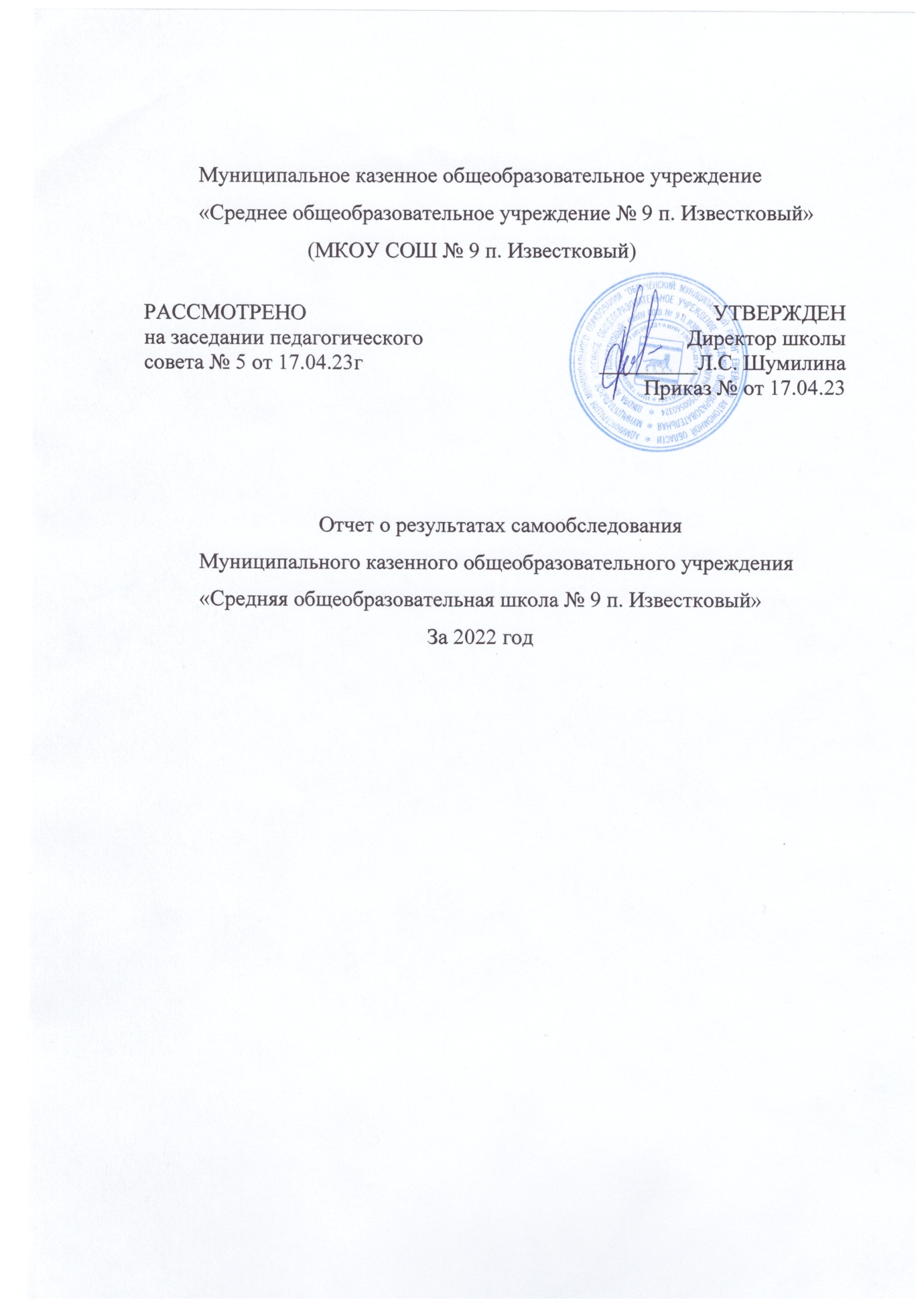 Общие сведения об образовательной организации.Полное наименование: Муниципальное казенное общеобразовательное учреждение «Среднее общеобразовательное учреждение № 9 п. Известковый», местонахождение учреждения (юридический и фактический адрес): 679125 Россия, Еврейская автономная область, Облученский район, п. Известковый, улица Шевчука, дом 10.Учреждение имеет свое обособленное  подразделение (филиал).Наименование филиала: Филиал муниципального казенного общеобразовательного учреждения «Средняя общеобразовательная школа № 9 п. Известковый» в селе Двуречье (далее Филиал), местонахождение учреждения (юридический и фактический адрес): 679125 Россия, Еврейская автономная область, Облученский район, с. Двуречье, улица Совхозная, дом 6.Учреждение является юридическим лицом (некоммерческой организацией), имеет Устав, самостоятельную смету, расчетный и другие счета в банковских учреждениях, печать установленного образца, штамп, бланки со своим наименованием.Учредителем Учреждения является администрация муниципального образования «Облученский муниципальный район».Организационно-правовая форма Учреждения – муниципальное учреждение. Тип – казенное.Муниципальное казенное общеобразовательное учреждение «Средняя общеобразовательная школа № 9 п. Известковый» располагается на территории Известковского городского поселения. Год основания образовательного учреждения 1939. Школа имеет:лицензию на право осуществления образовательной деятельности: серия 79Л02 № 1025 от 26 октября 2015 г.; срок действия лицензии: бессрочно; свидетельство о государственной аккредитации: серия 79А02 № 000502 от 28 октября 2015 г.; свидетельство действительно бессрочно; устав, зарегистрирован 22 июня 2015  года; свидетельство о государственной регистрации права на здание школы: серия 79-АА № 062607 от 15 февраля 2015 г.; свидетельство о государственной регистрации права на здание филиала: серия 79-АА № 043643  от 02 апреля 2015 г.; заключение № 55 от 25 апреля 2018 года об итогах проведения аттестации рабочих мест по условиям труда.Руководство учрежденияДиректор: Шумилина Любовь СергеевнаРабочий телефон: 8(42666)36-5-87 Заместители директора:по учебно-воспитательной  работе: Еремеева Ольга Александровнапо воспитательной работе: Мамушкина Евгения Николаевназаместитель директора по учебно-воспитательной работе в филиале:Лобанова Виктория Михайловна.Вид образовательного учреждения: - общеобразовательная школаВ учреждении имеются следующие классы:- общеобразовательные -11 классов (100 %)Образовательная деятельность организуется в соответствии:с Федеральным законом от 29.12.2012 № 273-ФЗ «Об образовании в Российской Федерации»;приказом Минобрнауки от 06.10.2009 № 373 «Об утверждении и введении в действие федерального государственного образовательного стандарта начального общего образования»;приказом Минобрнауки от 17.12.2010 № 1897 «Об утверждении федерального государственного образовательного стандарта основного общего образования»;приказом Минобрнауки от 17.05.2012 № 413 «Об утверждении федерального государственного образовательного стандарта среднего общего образования»;Приказ Министерства просвещения Российской Федерации от 31.05.2021 № 286 «Об утверждении федерального государственного образовательного стандарта начального общего образования» (Зарегистрирован 05.07.2021 № 64100)Федеральный государственный образовательный стандарт основного общего образования, утвержденного приказом Минобрнауки России от 31.05.21 г. № 287 «Об утверждении Федерального Государственного Образовательного стандарта основного общего образования».СП 2.4.3648-20 «Санитарно-эпидемиологические требования к организациям воспитания и обучения, отдыха и оздоровления детей и молодежи»;СанПиН 1.2.3685-21 «Гигиенические нормативы и требования к обеспечению безопасности и (или) безвредности для человека факторов среды обитания» (действуют с 01.03.2021);СП 3.1/2.4.3598-20 «Санитарно-эпидемиологические требования к устройству, содержанию и организации работы образовательных организаций и других объектов социальной инфраструктуры для детей и молодежи в условиях распространения новой коронавирусной инфекции (COVID-19)»;основными образовательными программами по уровням образования, включая учебные планы, календарные учебные графики;расписанием занятий.Учебный план 1–4-х классов ориентирован на четырехлетний нормативный срок освоения основной образовательной программы начального общего образования (реализация ФГОС НОО), 5–9-х классов – на пятилетний нормативный срок освоения основной образовательной программы основного общего образования (реализация ФГОС ООО), 10–11-х классов – на двухлетний нормативный срок освоения образовательной программы среднего общего образования (ФГОС СОО). Форма обучения: очная, очно-заочная, семейная.Язык обучения: русский.Школа реализует следующие образовательные программы:основная образовательная программа начального общего образования;основная образовательная программа основного общего образования;основная образовательная программа среднего общего образования;по АООП для умственно отсталых детей с нарушение интеллекта;по АООП для умственно отсталых детей без нарушение интеллекта;АООП для детей с расстройством аутистического спектра (1вариант).АООП по приказу 1599 вариант 2 с разработкой СИПР для умственно отсталых детейдополнительные образовательные программы.С 1 сентября 2022 года школа перешла на обновленные федеральные государственные образовательные стандарты (далее ФГОС -2021). Переход осуществили в 1 и 5 классе. В обновлѐнных ФГОС сформулированы максимально конкретные требования к предметам всей школьной программы соответствующего уровня, позволяющие ответить на вопросы: что конкретно школьник будет знать, чем овладеет и что освоит. Обновлѐнные ФГОС также обеспечивают личностное развитие учащихся, включая гражданское, патриотическое, духовнонравственное, эстетическое, физическое, трудовое, экологическое воспитание. Обновлѐнные ФГОС описывают систему требований к условиям реализации общеобразовательных программ, соблюдение которых обеспечивает равенство возможностей получения качественного образования для всех детей независимо от места жительства и дохода семьи. Минпросвещение опубликовало новые концепции преподавания биологии, предметной области «ОДНКНР», а также экологического образования, которые с 1 сентября 2022 года школа активно внедряет. Целью всех трех концепций выступает совершенствование содержания общего образования и формирование единого образовательного пространства. Концепции необходимы, чтобы содержание каждого предмета было актуальным, соответствовало современным научным взглядам и уровню развития науки. Кроме того, концепции создают единое образовательное пространство во всех школах. Так, те ученики, которые меняют образовательную организацию, могут успешно продолжать обучение без потери знаний. В первом полугодии 2022-2023 учебного года были внесены соответствующие мероприятия: совещание при заместителе директора «Изучение и анализ концепции преподавания учебного предмета «Биология», предметной области «ОДНКНР» и концепции экологического образования (август 2022 г.), школьное методическое объединение провели ревизию рабочих программ учебного предмета «Биология», ОДНКНР, экологического образования на соответствие новой предметной концепции, внести необходимые изменения в рабочие программы, в рамках внутришкольного контроля в ноябре 2022 года были посещены уроки биологии, окружающего мира и ОДНКНР с целью изучения системы преподавания этих предметов в соответствии с новыми концепциями. Профили обученияВ 2022 году с учетом запросов обучающихся на основании анкетирования  для обучающихся 10 класса был сформирован класс  универсального  профиля с углубленным изучением предметов: математика, география. Обучающиеся 11 класса продолжили обучение в классе универсального профиля с углубленным изучением предметов: география, математика.Внеурочная деятельностьОрганизация внеурочной деятельности соответствует требованиям ФГОС уровней общего образования. Через внеурочную деятельность реализуются требования к развитию функциональной грамотности обучающихся. В каждом классе с 1 по 9 класс реализуются программы «Функциональная грамотность». Структура рабочих программ внеурочной деятельности соответствует требованиям ФГОС к структуре рабочих программ внеурочной деятельности.Все рабочие программы имеют аннотации и размещены на официальном сайте Школы.Формы организации внеурочной деятельности включают: кружки, секции, развивающие программы, летний оздоровительный лагерь.Условия для осуществления образовательной деятельностиУчреждение создает условия для реализации гражданами Российской Федерации гарантированного государством права на получение общедоступного и бесплатного общего образования по общеобразовательным и адаптированным основным общеобразовательным программам на следующих уровнях образования: начальное общее, основное общее и среднее  общее. Для организации учебно-воспитательного процесса имеются помещения:- 8 кабинетов начальной школы; - 2 кабинета русского языка и литература; - 2 кабинета математики; - 2 кабинета истории; - 1 кабинет географии;- 2 кабинета биологии;- 1 кабинет химии; - 2 компьютерных класса; - 2 кабинета обслуживающего труда;- 2 спортивных зала; - 2 библиотеки - 2 пищеблока (столовая на 60 посадочных мест)- 2 сан. узла оборудованы сан. приборами; - 1 хозяйственно-бытовая комната; - 2 медицинских кабинета Наличие локальной компьютерной сети – имеетсяНаличие беспроводной сети WI-FI – имеется Наличие школьного сайта – имеется: http://izvestkoyj.ruХарактеристика зданияОсновная школаГод постройки – 1939Проектная мощность – 275 человекФактическая мощность – 204 человекаФилиалГод постройки – 1987Проектная мощность – 192 человекаФактическая мощность – 91 человекУсловия осуществления образовательного процесса.Состав обучающихся.В  основной школе обучается 209 человек:1-4 классы –  82 ч.;5-9 классы –  109 ч.;10-11 классы –  18 ч. С ограниченными возможностями здоровья 7 обучающихся занимается по адаптированным основным общеобразовательным программам. На индивидуальном обучении по адаптированным основным общеобразовательным программам 5 обучающихся.В основной школе обучается 2020г — 197 обучающихся.2021г — 211 обучающихся.2022г - 209 обучающихся.В филиале обучается 89 человек:1-4 классы – 49 ч.;5-9 классы – 40 ч.По сравнению с прошлым учебным годом количество обучающихся в 9 классе уменьшилось на 1 человека. 9 класс—10 обучающихся.С ограниченными возможностями здоровья 1 обучающийся занимается по адаптированной основной общеобразовательной программе. На индивидуальном обучении по адаптированным основным общеобразовательным программам 1 обучающийся.2018г — 92 обучающихся.2019г — 91 обучающихся.2020г — 87 обучающихся.2021г — 88 обучающихся.2022г — 89 обучающихся. В общем, по школе – 298 Структура управленияУправление школой осуществляется в соответствии с законодательством РФ и Уставом школы и строится на принципах единоначалия и самоуправления. Основными формами самоуправления в школе являются: педагогический совет школы, классные родительские комитеты, Управляющий совет школы, общее собрание трудового коллектива. Руководство школой осуществляет директор на основе единоначалия.Кадровое обеспечениеОбразовательный процесс в школе осуществляют 25  педагога.В 2020 году в школу пришли два педагога: учитель физики и физической культуры.Уровень образования:Более 50 процентов учителей с высшим образованием.Стаж работы: Более половины педагогического коллектива со стажем свыше 25 лет.Квалификационные категории: 52 % педагогов имеют квалификационные категории. Десять педагогов аттестованы на соответствие занимаемой должности. Два педагога без аттестации, согласно положению, как не отработавший 3-х лет.Количество учеников на одного учителя составляет 11,96.Все предметы  ведутся. В школе отмечается тенденция старения кадров. В 2016 году в коллектив пришел молодой специалист – математик и в 2018 году – учитель начальных классов, в 2020 году учитель физической культуры и физики.Необходимо продолжать работу по повышению уровня профессиональной компетентности педагогов школы через самообразование, посещение семинаров, курсов, заседаний ММО, участие в профессиональных конкурсах, привлечению молодых специалистов. Активизировать обучение педагогов через дистанционную форму.Информатизация образованияМуниципальным казенным общеобразовательным учреждением «Средняя общеобразовательная школа № 9 п. Известковый» в рамках реализации федерального проекта «Цифровая образовательная среда» национального проекта «Образование» продолжается работа на оборудовании полученном в 2021 году  Школа имеет высокоскоростной доступ к информационно - телекоммуникационной сети «Интернет» со скоростью не менее 100 Мб/с. Внедрены элементы электронного документооборота в административные, управленческие и обеспечивающие процессы за счет использования высокоскоростного доступа к сети «Интернет» и современного оборудования. Систематически ведется работа в таких информационных системах, как АИС «Электронный журнал», АИС «Запись в школу».МКОУ СОШ № 9 п. Известковый  реализует основные образовательные программы начального общего образования, основного общего образования, среднего общего образования, адаптированные основные общеобразовательные программы начального, основного, среднего общего образования, дополнительные общеобразовательные программы социально-гуманитарной, естественно- научной, технической, художественной, физкультурно-спортивной направленностей. Образовательный процесс организован с использованием оборудования и ресурсов ЦОС. Среди проведенных в школе мероприятий с использованием оборудования в рамках проекта «Цифровая образовательная среда» педагогические советы по темам: «Управление успехом как условие личностного роста школьника: создание информационно насыщенной среды для развития сферы сотрудничества и взаимообогащения обучения и воспитания» «Стратегии развития образовательной организации: создание психологически безопасной и комфортной образовательной среды как необходимое условие обеспечения качества образования», «Повышение эффективности образовательного процесса через применение современных подходов к организации образовательной деятельности, непрерывное совершенствование профессионального уровня и педагогического мастерства учителя». С помощью оборудования были проведены методические      недели школьных методических объединений учителей-предметников, недели науки, общешкольные мероприятия.В своей работе педагоги используют цифровые образовательные ресурсы:Платформу Учи.ру начали применять с проведения дистанционных олимпиад. На сегодня Учи.ру — российская онлайн-платформа, где учащиеся из всех регионов России изучают школьные предметы в интерактивной форме. Учителя имеют возможность разрабатывать авторские домашние задания, с возможностью автоматической проверки домашних работ. На уроках учителя-предметники применяют интерактивные материалы, контрольные работы, классные руководители организовывают участие обучающихся в олимпиадах, образовательных марафонах. Активность учителя можно узнать из рейтинга в личном кабинете. По результатам участия в мероприятиях отправляют грамоты, сертификаты, благодарности учителям, учащимся, школе.Учителя активно применяют Дистанционную обучающую систему для подготовки к государственным экзаменам «РЕШУ ЕГЭ». Для организации тематического повторения разработан классификатор экзаменационных заданий, позволяющий последовательно повторять те или иные небольшие темы и сразу же проверять  свои знания по ним. Учителя 11 классов проводят тестирования в формате ЕГЭ по одному из предустановленных в системе вариантов или по индивидуальному случайно сгенерированному варианту. Для контроля уровня подготовки система ведет статистику изученных тем и решенных заданий. «Российская электронная школа» – это интерактивные уроки по всему школьному курсу с 1 по 11 класс от лучших учителей страны, созданные для того, чтобы у каждого ребёнка была возможность получить бесплатное качественное общее образование. В отличие от вышеперечисленных ресурсов в РЭШ имеются уроки по всем предметам и классам. В «Российской электронной школе» можно учиться постоянно, а можно заглянуть, чтобы повторить пропущенную тему или разобраться со сложным и непонятым материалом.Учащиеся через личный кабинет выполняют упражнения и проверочные задания, а учитель имеет возможность оценить работу. В уроках они даны по типу экзаменационных тестов и могут быть использованы для подготовки к государственной итоговой аттестации в форме ОГЭ и ЕГЭ.Учителя помимо вышеперечисленных порталов применяют:-информационно-справочные материалы (справочники, энциклопедии, словари);-учебно-методические программные средства для сопровождения уроков (демонстрационные материалы, презентации, компьютерные разработки уроков и многое другое);-образовательные комплексы;-репетиторы и тренажёры.Для индивидуального изучения учебного материала в образовательных порталах, прохождения онлайн-тестов, тренажёров применяют ноутбуки мобильного класса. При проведении мониторингов, психологических тестирований устанавливалось программное обеспечение и тоже использовались ноутбуки.Интерактивный комплекс с вычислительным блоком и мобильным креплением используется во внеурочное время в рамках внеклассной работы, во Всероссийских открытых онлайн-уроках, при проведении семинаров, открытых уроковИспользование оборудования помогает реализовать преимущества информационных технологий в преподавании разных учебных  предметов, курсов, дисциплин и является одним из важных аспектов совершенствования и оптимизации учебного процесса, обогащения арсенала методических средств и приемов, позволяющих разнообразить формы работы и сделать уроки интересными и запоминающимися для учеников.Педагоги с помощью проекта «Цифровая образовательная среда» получили возможность решать целый ряд задач:предъявлять новый учебный материал;организовывать повторение и закрепление пройденного;проводить промежуточный и итоговый контроль;создавать игровые учебные ситуации;- оказывать помощь в подготовке к различным олимпиадам и конкурсам.Муниципальное казенное учреждение «Средняя общеобразовательная школа № 9 п. Известковый» продолжает работу в Центре естественно-научной и технологической направленности «Точка роста». Огромным преимуществом работы центра стало то, что обучающиеся изучают предметы  «Химия», «Биология», «Физика», «Информатика» на поступившем в 2021 году  учебном оборудовании. Ноутбуки активно используются на уроках информатики, математики, географии, истории, ОБЖ, биологии и во время занятий внеурочной деятельностью (в том числе по финансовой грамотности), защиты индивидуальных проектов обучающимися 9, 11-х классов, проведения ВПР по английскому языку, итогового собеседования учащихся 9-ых классов,  общешкольных и классных мероприятий для обучающихся школы. Широко используется инфраструктура Центра и во внеурочное время. У учащихся МКОУ СОШ № 9 п. Известковый есть возможность приобрести навыки работы в команде, подготовиться к участию в различных конкурсах и соревнованиях. Школьники работают с ноутбуками, высокоскоростным интернетом и другими ресурсами Центра, которые служат повышению качества и доступности образования.В кабинетах центра проходят занятия по внеурочной деятельности и дополнительному образованию: «Финансовая грамотность»,  «Математика в твоих руках», «Физика в задачах», «Занимательная физика», «Занимательная математика», «Живой мир Земли», «Основы генетики», «Юный биолог», «Робототехника», «Космическое путешествие», а также организуется подготовка к научно-практическим конференциям, участию в конкурсах, олимпиадах, фестивалях, семинарах.В рамках внеурочной деятельности обучающиеся принимают участие в различных акциях,  викторинах, конкурсах, тестированиях, диктантах, олимпиадах и других мероприятиях.Так, ежегодно для ребят проводятся цифровые уроки от проекта «Урок Цифры», в рамках которых обучающиеся получают новые знания в сфере цифрового контента. Ребята проходят тренажеры и получают сертификаты участника.В сфере развития цифровых компетенций учащиеся приняли участие в акции «Час кода» на платформе по обучению детей основам программирования «Кодвардс», в рамках которой они смогли написать программы для передвижения робота к заданной цели.Ребята принимают участие в дистанционных олимпиадах и конкурсах на различных образовательных платформах (Учи.ру, Инфоурок, Знанио и др.). Также с использованием оборудования Центра проводился школьный тур олимпиад на образовательной платформе «Сириус».  На базе Центра были зарегистрированы площадки для проведения различных диктантов, в которых приняли участие обучающиеся и педагоги школы.  Педагогами Центра проводятся профориентационные мероприятия с использованием материалов «Мотивирующие цифровые уроки» Фонда развития культуры и кинематографии «СТРАНА». Также для профессионального самоопределения обучающиеся участвуют в системе открытых онлайн-уроков «Проектория», «Билет в будущее». Во время каникул на базе Центра реализуется площадка «Мир возможностей», в рамках которой обучающиеся вовлекаются в совместные проекты. Помимо этого, овладение новыми знаниями и компетенциями позволяет ученикам совершенствовать коммуникативные навыки, креативность, стратегическое и пространственное мышление на более современном оборудовании, выстраивать продуктивное сотрудничество со сверстниками и взрослыми. Результатом является то, что обучающиеся активнее стали участвовать в конкурсах, олимпиадах, фестивалях, учебно-исследовательских конференциях, творческих мероприятиях.Уровень занятости учащихся дополнительными программами Центра «Точка роста» увеличился с 50 человек в 2021 году до 97 человек в 2022 году. Родители и обучающиеся смогли убедиться в том, что система образования в новом формате действительно интересна и эффективна и что каждая единица нового оборудования призвана работать во исполнение главной задачи — современное образование школьников.Доступ к работе в Центре для всех обучающихся является равным. Поэтому двери открыты для всех классов. Педагогами Центра «Точка роста» обеспечивается создание, апробация и внедрение модели равного доступа к современным общеобразовательным программам цифрового, естественнонаучного, технического профилей.Доля обучающихся, получивших образовательные услуги с применением ИКТ — 98 %. Количество учащихся на 1 компьютер – 14,4. Необходимо продолжить работу по информированию родителей, населения и общественности через сайт образовательного учреждения. Активизировать использование возможностей Интернета для дистанционного обучения, олимпиад и тестирования в режиме онлайн. Расширить информационное взаимодействие с родителями через электронные журналы. Материально-технические условия.Материально-технические условия, созданные в школе позволяют реализовывать общеобразовательные программы с изучением предметов на базовом и углубленном уровнях, оснащенность кабинетов увеличилась.Оснащённость предметных кабинетов Медицинское обслуживание, охрана здоровьяМедицинское обслуживание обучающихся осуществлялось медицинскими работниками, закрепленными за школой от ОГБУ Теплоозёрская ЦРБ. В школе имеются медицинские кабинеты,  оснащённые комплектом мебели и оборудования, приобретенным в рамках реализации регионального комплексного проекта модернизации образования.Получена лицензия на осуществление медицинской деятельности № 79-01-000389 (приложение №17) от 19 сентября 2016 года.Анализ состояния здоровья обучающихся свидетельствует о значительном числе школьников, имеющих отклонения в состоянии здоровья (81%). Отнесенность к группам здоровья:Анализ соотношения цифр в таблице показывает  стабильность численности обучающихся, занимающихся в основной и подготовительной группах.  Произошло повышение в медицинской группе.Школьники, отнесенные к подготовительной  группе, занимаются в массовом классе.  Учитель физической культуры планирует индивидуальную нагрузку и подбор упражнений для обучающихся данной категории.В школе реализуется программы секций «Футбол», «Волейбол». Во внеурочной деятельности реализуются программы «Спортивные игры», «Быстрее, выше, сильнее». Все программы направлены на формирование у обучающихся здорового образа жизни, повышение интереса к спорту и мотивации для занятий физической культурой.Формы работы школы по сохранению и укреплению здоровья детей:акции, соревнования, конкурсы, эстафеты, дни здоровья, творческие мероприятия, классные часы, экскурсии на природу, туристические походы.Мероприятия, направленные на сохранение здоровья школьников:- проведение зарядки и физкультурных минуток на уроках (начальная школа и среднее звено);- проведение психологических пауз на уроках; - медицинский осмотр учащихся;- вакцинация учащихся;- витаминизация блюд в школьной столовой.Перечень выполненных мероприятий программы:- работа спортивных секций;- осенние, зимние и весенние Дни Здоровья;- акция «Если хочешь быть здоров»;- школьная спартакиада;- общешкольный футбольный и волейбольный турниры (совместно с филиалом);- выездные соревнования по волейболу;-«Мама, папа, я – спортивная семья» - семейные спортивные соревнования.В школьной столовой имеется  следующее оборудование: пароконвектомат, электросковорода, овощерезка, электроплиты, тестомеситель. Это оборудование позволяет улучшить качество приготовления блюд.Таким образом, в школе ведется работа по сохранению и укреплению здоровья обучающихся.Число обучающихся, принявших участие в оздоровительных и спортивно-массовых мероприятиях в 2022 году: 1-4 классы – 100%; 5-9 классы – 91%; 10-11 классы – 97%. Проведены школьные спартакиады, в которых приняли участие в октябре 90 %, в марте – 94 % обучающихся.  Доля обучающихся  участников Всероссийского физкультурно-спортивного комплекса «Готов к труду и обороне» (ГТО) в 2022 году составил 49%.Необходимо: 1. Продолжить работу по сохранению и укреплению здоровья обучающихся, созданию здоровьесберегающей среды;2. Активизировать участие обучающихся в спортивных соревнованиях муниципального и областного уровней, Всероссийском физкультурно-оздоровительном комплексе ГТО;3. Привлекать к участию в спортивных мероприятиях как можно больше родителей.Режим обучения. Организация питания. Обеспечение безопасности.Режим работы в 1-11  классах по пятидневной учебной неделе. Занятия проводятся в одну смену. Занятия начинаются в основной школе с 8.30 до 14.30. В филиале с 9.00 до 15.30, в связи с подвозом детей. Все обучающиеся занимаются в здании школы. Продолжительность урока – 40 минут, в первом классе – 35 минут. В школе проводится работа по обеспечению безопасности участников образовательного процесса на территории и в здании, созданию условий безопасности труда, охране имущества. Также ведётся постоянная работа по поддержанию психологической безопасности в сообществе образовательного учреждения: сотрудников, учащихся и их законных представителей.В школе установлена пожарная сигнализация, установлена кнопка вызова пожарной охраны в случае возникновения пожароопасной ситуации, осуществляется контроль доступа в образовательное учреждение. В плане работы школы проведение учебных тренировок по эвакуации учащихся на случай пожаров, чрезвычайных ситуаций. Проводимая работа направлена, прежде всего, на обеспечение жизни и здоровья участников образовательного процесса и безопасной деятельности образовательного учреждения. За прошедший год травмоопасности на уроках физкультуры, на переменах не было.Анализ уровня и качества образования.По основной школеПо основной школе по итогам  2022 годаДанные таблицы говорят о следующем: Увеличилось количество обучающихся на 7 человек  в основной школе.Произошло повышение  количества обучающихся на «4» и «5» на 10 человек, что привело к повышению качества на 2,7%. Уменьшилось количество неуспевающих детей, что привело к повышению успеваемости на 2,5%.Ниже всего успеваемость в 3 классе. Выше  процента успеваемости по школе со 2 по 4, с 5 по 9 и 10 - 11 классах.Самое низкое качество знаний в 7,8,10 классах. Выше качества знаний по школе в 2 - 4,5,9,11классах.Двое учеников обучаются повторно во 2 и 3 классах.Один обучающийся, ученик 7 класса обучался очно – заочно, освоил образовательные программы 7 класса и переведен в 8 класс. Сведения об обучающихся с ОВЗ по АООП в 2022 году В школе обучается дети с ОВЗ 7 человек, все 7 человек освоили АОП и переведены в последующие классы.Количество  обучающихся, успевающих на «5» о количестве обучающихся на «отлично» в 2022 годуВ 2022 году обучающихся на «отлично» стало больше на  4 человека. По филиалу МКОУ СОШ № 9 п. Известковый в с. ДвуречьеИсходя из представленной таблицы, можно сделать следующие выводы: показатель успеваемости составляет 100%, что выше показателя аналогичного периода прошлого учебного года на 1,3%, качественная успеваемость составляет 46,8%, что по сравнению с прошлым учебным годом ниже на 5,7%. 37 учащихся окончили 2020/2021 учебный год на «4» и «5», из них 2 отличника (2,5%).В начальных классах (2-4 кл.) успевают 100% учащихся. Из 38 аттестуемых младших школьников (без 6 первоклассников) на «4» и «5» учится 21 учащийся. Качество знаний составляет 55,3% что на 3,9% выше показателя прошлого учебного года.  В средних классах (5-9 кл.) успевают 100% учащихся, на «4» и «5» учатся 16 учащихся, что составляет 40% качества знаний, это на 12,2% ниже показателя прошлого учебного года.Анализ уровня образования по классам и ступеням образования показал повышение показателя качества знаний на первой ступени образования на 3,9%, понижение показателя на второй ступени на 12,2%.Количество  обучающихся, успевающих на «5»	В 2020-2021 учебном году на «отлично» успевали 3 учащихся — учащийся 2 Б, 3 Б и 4 Б классов. В 2021-2022 учебном году «потерян» один «отличник», который был переведен из 4 Б в 5 Б.Организация и итоги  промежуточной аттестации.Промежуточная аттестация проводилась  в МКОУ СОШ № 9 в соответствии с Положением о проведении промежуточной аттестации и осуществлении текущего контроля успеваемости обучающихся МКОУ СОШ № 9 в марте – мае 2022 года.Промежуточная аттестация обучающихся проводилась в соответствии с годовым календарным графиком, утвержденным приказом директора школы.Успешное прохождение обучающимися промежуточной аттестации является основанием для перевода  в следующий класс.Основная школаИтоги: освоили учебные  программы первого класса все 100% обучающихся 1 класса. Из них в среднем: на высоком уровне 44% первоклассников, на базовом уровне 59%. Анализ промежуточной аттестации по предметам во 2 классе.Итоги: освоили учебные  программы второго класса все 95,2% обучающихся 2 класса. Из них в среднем: на «4» и «5» - 84%. С лучшим качеством усвоение учебной программы технологии, ИЗО, физической культуры. Обучающихся с удовлетворительными результатами больше по математике. Анализ промежуточной аттестации по предметам в 3 классе.Итоги: освоили учебные  программы третьего класса 95,8% обучающихся 3 класса.  В среднем: на «4» и «5» - 93%. С лучшим качеством усвоение учебной программы технологии, ИЗО, физической культуры.  Анализ промежуточной аттестации по предметам в 4 классе.Итоги: освоили учебные  программы четвертого  класса все 100% обучающихся 4 класса. Из них в среднем: на «4» и «5» - 71,6%. С лучшим качеством усвоение учебной программы технологии, ИЗО, физической культуры. Обучающихся с удовлетворительными результатами больше по ОМ и литературному чтению. Анализ результатов промежуточной аттестации 1 -4 классов показал качество:Математика – 57,8%,Русский язык – 73,3%,Литературное чтение – 78,3%-  высокий процент качества обученности учащихся по математике в 3 (90%) классе – учитель Садкова О.А.-  высокий процент качества обученности учащихся по русскому языку в 3 классе (90%)  - учитель учитель Садкова О.А.-  высокий процент качества обученности учащихся по литературному чтению во  2 классе (90,4%)  Нестерова Н.П. По предмету «математика». Учитель Ляликова А.С. Все обучающиеся 5 – 9 классов освоили учебные программы по математике. Самое высокое качество в 6 классе, самое низкое  по математике в 11 классе. В среднем качество предметов из области «математика» - 53,2%.В трех классах качество знаний из области «математика» ниже среднего по школе. Это 7 класс (алгебра),10,11 классы.Русский язык, литература По русскому языку самый высокий процент качества в 5 и 6  классах, самый низкий в 7 классе. В среднем качество по русскому языку 50%.В четырёх классах качество знаний по русскому языку ниже среднего по школе. Это 7, 8,10,9 классы.По литературе  самый высокий процент качества в 5  классе, самый низкий в 9 классе. В среднем качество по литературе 40,9%.В четырёх классах качество знаний по литературе ниже среднего по школе. Это 7, 8,9 классы.Учитель Колодкина Н.В. (физика, информатика)Физика 7 классФизика 8 классФизика 9 класс Физика 10 класс  Физика 11 класс По физике  самый высокий процент качества в 10  классе, самый низкий в 11 классе. В среднем качество по физике 51,6%.В 8 классе качество знаний по физике ниже среднего по школе. Информатика 	По информатике самый высокий процент качества в 7  классе.  В среднем качество по информатике 45%.Технология, ИЗО Карали С.М. По технологии самый высокий процент качества в 6  классе, самый низкий в 8 классе. В среднем качество по технологии  69,9%.В двух  классах качество знаний по технологии ниже среднего по школе. Это 6 и 8 классы.По ИЗО  самый высокий процент качества в 6 и 7  классах.  В среднем качество по ИЗО 84,8%.Химия, биология учитель Соляник Р.З. По химии  самый высокий процент качества в 11  классе, самый низкий в 10 классе. В среднем качество по химии  70%.Ниже среднего по школе  в 9,10 классах.По биологии самый высокий процент качества в 5 и 11  классах, самый низкий в 9 классе. В среднем качество по биологии 77,8%.Ниже среднего по школе в  6,8,9,10 классах. Учитель истории и обществознания Корчевная Е.В. По истории самый высокий процент качества в 6 и 11  классах. В среднем качество по истории 86,8%.Ниже среднего по школе во всех классах.По обществознанию самый высокий процент качества в 5  классе, самый низкий в 7 классе. В среднем качество по  обществознанию 78,4%.Учитель: Гурьянова Л.И.по  географии    Класс  5Класс 6Класс 7Класс 8Класс 9Класс 10Класс 11 	По географии самый высокий процент качества в 10  и 11  классах, самый низкий в 8 классе. В среднем качество по географии 56,4%.Ниже среднего по школе в  6,8,9  классах.по ОБЖ Класс 6Класс 7Класс 8Класс 9Класс 10Класс 11 По ОБЖ самый высокий процент качества в 7,9  и 11  классах. В среднем качество по ОБЖ 63,9%.Ниже среднего по школе в  9  классе.По немецкому языкупо астрономииКласс11По физической культуре 	По физкультуре самый высокий процент качества в 5 и 11  классах, самый низкий в 10 классе. В среднем качество по физкультуре 75,4%.Ниже среднего по школе в  6,8,9,10 классах.По английскому языку По истории самый высокий процент качества в 6 и 11  классах. В среднем качество по истории 86,8%.Ниже среднего по школе во всех классах.Учитель музыки, МХК Еремеева О.А. Анализ результатов свидетельствует о том, что 99,5% обучающихся  успешно освоили образовательные программы по всем предметам. Тем не менее, 2 человека были оставлены на повторное обучение по итогам повторной промежуточной аттестации во второй раз в сентябре 2022 года, во 2 и 3 классах.  	Необходимо продумать работу по повышению качества образования по предметам: математика, русский язык, литература, физика, география.Итоги  промежуточной аттестации в филиале МКОУ СОШ № 9 п. ИзвестковыйНачальное общее образование. Показатель качества образования по итогам промежуточной аттестации по русскому языку ниже годового показателя качества на 8%, по остальным предметам показатели качества равны итогам года. Следует заметить, средние баллы промежуточной аттестации по литературному чтению и окружающему миру немного выше годовых показателей — на 0,05 балла — отметок «5» получено больше.Основное общее образование. Показатель качества образования по итогам промежуточной аттестации по английскому языку выше годового показателя качества на 3%, по литературе и алгебре ниже соответственно на 6% и 3%. По остальным предметам показатели качества промежуточной аттестации равны соответствующим показателям итогов года. Вместе с тем средние баллы промежуточной аттестации по геометрии, обществознанию, географии, технологии, музыке выше годовых показателей.Итоги ГИА-9, ГИА-11Итоги  ОГЭВ 2022 году  выпускники 9х классов сдавали 4 экзамена 2 обязательных: русский язык, математика и 2 по выбору: биология – 2 человека, география – 19 человек и обществознание – 17 человек. К ОГЭ были допущены все обучающиеся 9 го класса, после устного собеседования и результатов ПА в количестве 19 человек. Все 19 человек получили аттестаты за основное общее образование.Результаты  государственной   итоговой аттестации в формате ОГЭРезультаты выше прошлого года по русскому языку. Качество выше на 23%, средний балл на 0,3.По математике результаты ухудшились: качество ниже на 7%, средний балл ниже на 0,3.Из предметов по выбору хорошо сдали по биологии со 100% качеством и средней оценкой «4».  Результаты по обществознанию низкие с качеством 15,7% и средний балл 2,8.  В сравнении с прошлогодней диагностической работой по обществознанию результаты ОГЭ по обществознанию этого года показали успеваемость выше на 18%, качество ниже на 57,3%, средний балл ниже на 0,8.В сравнении с прошлогодней диагностической работой по географии результаты ОГЭ по географии этого года ниже. Качество на 48,2% и средний балл ниже на 0,4.Педагогам необходимо продумать технологию подготовки обучающихся к ОГЭ.Аттестаты об основном общем образовании были  выданы всем выпускникам 9-го класса.Итоги ЕГЭ -11В 2022  году ЕГЭ сдавали 9 обучающихся по следующим предметам: русский язык (9 чел.), математика профильный уровень (4 чел.),  математика база (5 чел.), обществознание (1 чел), географию  (2 чел.),  ИКТ (1 чел.), физику (4 чел.), Результаты ЕГЭ по русскому языкуВ экзамене приняли участие 9 человек. Не преодолели минимальный порог 1 человек. Результативность 89%, средний балл 47.Результаты ЕГЭ по профильной  математикеВ экзамене приняли участие 4 человека. Не преодолели минимальный порог 2 человека. Результативность 50%, средний балл 19,5.Результаты ЕГЭ по базовой математикеВ экзамене приняли участие 5 человек. Не преодолели минимальный порог 2 человека. Результативность 60%, средний балл 2,8.Результаты ЕГЭ по обществознаниюВ экзамене приняли участие 1 человек. Не преодолели минимальный порог 1 человек. Результативность 0%, средний балл 30.Результаты ЕГЭ по географииВ экзамене приняли участие 2 человека. Результативность 100%, средний балл 49,5.Результаты ЕГЭ по ИКТВ экзамене приняли участие 1 человек. Не преодолели минимальный порог 1 человек. Результативность 0%, средний балл 20.Результаты ЕГЭ по физикеВ экзамене приняли участие 4 человека. Не преодолели минимальный порог 2 человека. Результативность 50%, средний балл 32,3.По результатам сдачи ГИА в 2022 году: результативность по обществознанию осталась на 0%, средний балл понизился на 32; по русскому языку понизился на 11%, средний балл понизился на 27,5; профильная математика повысила результативность на 505, средний балл повысился на 1,5; Аттестаты о среднем  общем образовании были выданы 7ми  выпускникам 11-го класса из 9ти (77,7%).  Два выпускника аттестаты о среднем  общем образовании не получили.  Одна выпускница не преодолела минимальный порог по двум предметам (русский язык, базовая математика),  одна по одному (базовая математика).   Есть обучающиеся, которые не преодолели минимальный порог по предметам: профильная математика (2 чел.), базовая математика (1 чел.), русский язык (1 чел.), обществознание (1 чел.), ИКТ (1 чел.). По предметам география и физика, все выпускники, выбравшие для сдачи эти предметы, преодолели минимальный порог.По итогам пересдачи в осенние сроки из 3 человек пересдавал один и получил получил положительный результат по базовой математике и ему был выдан аттестат о среднем общем образовании. Два человека к пересдаче не явились и поступили в средние учебные заведения с аттестатами основного общего образования.Востребованность выпускниковВостребованность выпускниками для поступления в профессиональные учебные заведения предметов, изучавшихся в 10-11 классах на углубленном (профильном) уровне  Данные о востребованности  выпускниками для поступления в профессиональные учебные заведения предметов, изучавшихся в 10-11 классах на углубленном (профильном) уровне На основании анализа качества образования (был проведен анализ  результатов промежуточной аттестации в апреле - мае 2022 года, анализ результатов успеваемости за год, итогов Государственной итоговой аттестации) были получены следующие результаты:- повышение качества знаний и успеваемости  по промежуточной аттестации  и за год в сравнении с двумя предыдущими годами. Качество на 3,8%, успеваемость на 3,1%.- снижение результатов Государственной итоговой аттестации в 2022 году. Таким образом ключевой проблемой для нас становится  повышение эффективности проводимых мероприятий по подготовке к итоговой аттестации обучающихся.Был проведен  педагогический совет  «Формирование системы работы школы по повышению качества подготовки учащихся к итоговой аттестации в форме ОГЭ и ЕГЭ на уровне начального, основного и среднего общего образования».Основная цель данного педагогического совета - выявить проблемы, с которыми сталкиваются обучающиеся, их родители, педагоги  при подготовке к ГИА, и наметить пути их решения.Была выработана система мероприятий по повышению качества подготовки учащихся к итоговой аттестации. Она состоит из традиционных  направлений деятельности:- посещение администрацией уроков учителей-предметников, с целью оказания методической помощи;- включение в планы работы деятельности ШМО вопросов подготовки к итоговой аттестации;- индивидуальные консультации учителей-предметников для учащихся;- привлечение ресурсов дистанционного обучения и ресурсов Интернет для подготовки;- введение элективных курсов, расширяющих и углубляющих программу базового обучения; в учебный план школы включены элективные курсы по русскому языку, математике, обществознанию, биологии;-  мониторинг качества подготовки: проведение входных, промежуточных,  диагностических работ, пробных экзаменов в формате ОГЭ и ЕГЭ. И направлений, дополненных нами в новом учебном году:- прохождение  повышения квалификации педагогов по теме «Система работы специалистов ОО по подготовке учащихся старших классов к сдаче экзаменов»;- участие в вебинарах педагогов и администрации школы по данной теме;-  на всех уровнях обучения в урочной и внеурочной деятельности использование  задания  из открытого  банка заданий ГИА. - рассмотрение на ШМО начальных классов вопроса «Роль начальной школы в системе подготовки к ГИА»; -организация работы психолога школы по психологической поддержке обучающихся, их родителей, консультирование, выработка индивидуальных стратегий подготовки к итоговой аттестации.В ноябре, декабре 2022 года были проведены пробные экхамены по математике, русскому языку, по предметам, которые обучающиеся выбрали для сдачи ГИА (физика, география, обществознание, биология). Результаты работ   нас не обрадовали, т.е. мы пока не достигли повышения показателей. По результатам пробных экзаменов были проведены собрания родителей, обучающихся.  Сейчас мы готовим семинар по коррекции программы подготовки к ГИА. В данный момент учителя математики и русского языка проходят обучение  по теме «Система работы специалистов ОО по подготовке учащихся старших классов к сдаче экзаменов».В школе кроме реализации мероприятий и плана по подготовке к ГИА, так же реализуются программы, нацеленные на повышение качества образования в нашем образовательном учреждении:- Программа «Наставничество», в этом году пока реализуем только модель «Учитель - ученик», на следующий год рассматриваем модель «Ученик - ученик». В начале года  были проведены диагностические мероприятия по выявлению группы учащихся с неблагоприятной оценочной ситуацией с целью организации работы по программе «Наставничество».  Учителями наставниками были разработаны индивидуальные программы или составлены индивидуальные планы на каждого наставляемого.  Положительные результаты уже есть - это прежде всего более эффективная ликвидация пробелов в овладении предметного содержания там, где они возникакли;-  прошли заседания ШМО, где рассматривались проблемы и успехи внедрения ФГОС - 21 с точки зрения расширения возможностей по повышению качества образования; семинары по формированию функциональной грамотности; по организации урока с применением воспитательного потенциала (в частности повышения ценности умения учиться, ценности образования для развития нашего государства). Запланированы методические семинары  на темы: современные методы и технологии обучения и контроля знаний, мониторинги и диагностические методы.- План мероприятий по работе с обучающимися с повышенной мотивацией к обучению, данное направление реализуется в основном через внеурочную деятельность, проектную и исследовательскую деятельность. Результаты по данному направлению у нас второй год сохраняются. Мы имеем и победителей и призеров как на школьном уровне так и на муниципальном. На региональном уровне у нас победителей и призеров в прошлом и позапрощлом году не было, но наши дети по рейтингу не на последних местах;- Программа «Развитие кадрового потенциала». Данная программа успешно реализуется пока только по напраавлению повышения квалификации педагогов. По пополнению новыми кадрами пока не получается. Снижение нагрузки учителей так же не происходит. Особенно мы испытываем затруднения с отсутствием учителя русского языка и литературы.Все вышеперечисленные планы, программы и мероприятия продвигают наше образовательное учреждение к достижению нашей цели:  повышение качества образования через освоение и внедрение эффективных способов профессиональной деятельности педагогов  и организацию конструктивного взаимодействия между всеми участниками образовательного процесса.Анализ реализации подпрограммы «Одарённые дети» 2022гРезультаты школьного уровня всероссийской олимпиады школьников по основной школеСводная таблица о количестве участников (с повтором)Итоги  школьного этапа Всероссийской олимпиады школьников за последние три годаТаблица №2Количественный состав участников школьного этапа олимпиады(без повтора) Таблица № 3Количественный состав призовых мест(с  повтором) Таблица № 4Итоги  муниципального этапа Всероссийской олимпиады школьников за последние три годаТаблица №2  Количественный состав участников муниципального этапа олимпиады(без повтора) Таблица №3Количественный состав участников муниципального этапа олимпиады(без повтора) Вывод:В сравнении с прошлым годом количество участников с повтором на 8 человек увеличилось; без повтора увеличилось на 2 человека.Количество призеров увеличилось  на 1 человека и 6 мест.Количество победителей увеличилось на 1 человека и 1 место.По филиалуИтоги  муниципального этапа Всероссийской олимпиады школьников за три годаКоличественный состав участников муниципального этапа олимпиады(без повтора) Исходя из анализа результатов муниципального этапа Всероссийской олимпиады школьников, можно сделать вывод, что количество призовых мест осталось на прежнем уровне, победителей нет.Подпроект «Предпрофильная подготовка и профильная ориентация»В 2022 году было уделено внимание работе школы по профильному обучению: В 10 и 11 классе продолжается обучение по учебному плану универсального профиля  с изучением углубленных предметов: математика, география; в 9х классах реализовывался курс «Информационная работа. Профессиональная ориентация».Между родителями (законными представителями)  обучающихся 10 класса подписан договор, определяющий права и обязанности сторон в связи с обучением школьника с изучением предметов углубленно. Результаты внутренней системы оценки качества образованияВ декабре 2022 г. согласно плана ВСОКО были проведены диагностические контрольные работы по предметам: география 5 – 11 классы; русский язык 2-3, 5-6, 10-11 классы; математика 5-11 классы; обществознание 5 -11 классы; история – 6,8,11 классы. Анализ представлен в таблицеСлабые результаты: Русский язык 10 класс; математика 6,7,8 класс; история 6 класс.Необходимо педагогам разработать меры, повышающие результаты обучающихся. Результаты проведения
Всероссийских проверочных работ в 2022 годуВ 2022 году в соответствии с приказом Рособрнадзора от 28.03.2022 № 467 «О внесении изменений в приказ Федеральной службы по надзору в сфере образования и науки от 16.08.2021 № 1139 "О проведении Федеральной службой по надзору в сфере образования и науки мониторинга качества подготовки обучающихся общеобразовательных организаций в форме всероссийских проверочных работ в 2022 году» Всероссийские проверочные работы проводились в 5, 6, 7, 8 классах.Количественный состав участников ВПР-2022	Вывод: в работе приняли участие 93% учащихся 5-8 классов. Данный показатель позволил получить достоверную оценку образовательных результатов учеников по школе.Итоги ВПР 2022 годаИтоги ВПР 2022 года в 5 Б классеОбучающиеся 5-го Б класса писали Всероссийские проверочные работы за курс 4-го класса по трем основным учебным предметам: «Русский язык», «Математика», «Окружающий мир».Русский языкВывод: понизили (отм. < отм. по журналу) – 18% обучающихся; подтвердили (отм. = отм. по журналу) – 70% обучающихся; повысили (отм. > отм. по журналу) – 12% обучающихся.МатематикаВывод: понизили (отм. < отм. по журналу) – 50% обучающихся; подтвердили (отм. = отм. по журналу) – 44% обучающихся; повысили (отм. > отм. по журналу) – 6% обучающихся. Сравнительный анализ выполнения ВПР-2022 по математике показал отрицательную динамику уровня обученности обучающихся 5 класса, что говорит о необъективности оценивания педагогами начальных классов и основной школы предметных достижений обучающихся, но вместе с тем это обусловлено и адаптационным периодом пятиклассников, сменой педагогов (новые методы и подходы к обучению), психологическим состоянием обучающихся во время написания проверочной работы.Окружающий мирВывод: понизили (отм. < отм. по журналу) – 31% обучающихся; подтвердили (отм. = отм. по журналу) – 69% обучающихся; повысили (отм. > отм. по журналу) – 0% обучающихся.Итоги ВПР 2022 года в 6 Б классеОбучающиеся 6-го Б класса писали Всероссийские проверочные работы за курс 5-го класса по четырем учебным предметам: «Русский язык», «Математика», «История», «Биология».Русский языкВывод: понизили (отм. < отм. по журналу) – 51% обучающихся; подтвердили (отм. = отм. по журналу) – 39% обучающихся; повысили (отм. > отм. по журналу) – 10% обучающихся.Сравнительный анализ выполнения ВПР-2022 по русскому языку показал отрицательную динамику уровня обученности обучающихся 6 класса, что говорит о необъективности оценивания предметных достижений обучающихся.МатематикаВывод: понизили (отм. < отм. по журналу) – 15% обучающихся; подтвердили (отм. = отм. по журналу) – 56% обучающихся; повысили (отм. > отм. по журналу) – 29% обучающихся.Сравнительный анализ выполнения ВПР-2022 по математике показал достаточно положительную динамику уровня обученности обучающихся 6-го класса, что говорит об объективности оценивания предметных достижений обучающихся, небольшое понижение обусловлено низкой сформированностью определенных предметных достижений некоторых учащихся и психологическим состоянием обучающихся во время написания проверочной работы. При выполнении ВПР-2022 задания № 8 («Проценты») и № 3 («Действия с десятичными дробями») обучающимися не были выполнены, так как соответствующие темы не изучались. Это стало также одной из причин снижения качества знаний.История (март 2022)Вывод: понизили (отм. < отм. по журналу) – 10% обучающихся; подтвердили (отм. = отм. по журналу) – 60% обучающихся; повысили (отм. > отм. по журналу) – 30% обучающихся.БиологияВывод: понизили (отм. < отм. по журналу) – 33% обучающихся; подтвердили (отм. = отм. по журналу) – 55% обучающихся; повысили (отм. > отм. по журналу) – 11% обучающихся.Итоги ВПР 2022 года в 7 Б классеОбучающиеся 7-го Б класса писали Всероссийские проверочные работы за курс 6-го класса по трём учебным предметам: «Русский язык», «Математика», «Обществознание».Русский языкВывод: понизили (отм. < отм. по журналу) – 14% обучающихся; подтвердили (отм. = отм. по журналу) – 86% обучающихся; повысили (отм. > отм. по журналу) – 0% обучающихся.Сравнительный анализ ВПР-2022 по русскому языку показал небольшой процент снижения качества знаний по предмету. МатематикаВывод: понизили (отм. < отм. по журналу) – 43% обучающихся; подтвердили (отм. = отм. по журналу) – 57% обучающихся; повысили (отм. > отм. по журналу) – 0% обучающихся.Сравнительный анализ ВПР-2022 по математике показывает значительное снижение предметных результатов.ОбществознаниеВывод: понизили (отм. < отм. по журналу) – 33% обучающихся; подтвердили (отм. = отм. по журналу) – 67% обучающихся; повысили (отм. > отм. по журналу) – 0% обучающихся. Итоги ВПР 2022 года в 8 Б классеОбучающиеся 8 Б класса4 писали Всероссийские проверочные работы за курс 7-го класса по пяти учебным предметам: «Русский язык», «Математика», «Иностранный язык», «История», «Физика».Русский языкВывод: понизили (отм. < отм. по журналу) – 11% обучающихся; подтвердили (отм. = отм. по журналу) – 67% обучающихся; повысили (отм. > отм. по журналу) – 1% обучающихся.Сравнительный анализ ВПР-2022 по русскому языку показал положительную динамику уровня обученности обучающихся 8 класса, что говорит о повышении качества знаний по предмету. МатематикаВывод: понизили (отм. < отм. по журналу) – 50% обучающихся; подтвердили (отм. = отм. по журналу) – 50% обучающихся; повысили (отм. > отм. по журналу) – 0% обучающихся.Сравнительный анализ ВПР-2022 по математике показал отрицательную динамику уровня обученности обучающихся 8-х классов, что говорит о снижении качества знаний по предмету и о необъективности оценивания предметных достижений обучающихся.ИсторияВывод: понизили (отм. < отм. по журналу) – 90% обучающихся; подтвердили (отм. = отм. по журналу) – 10% обучающихся; повысили (отм. > отм. по журналу) – 0% обучающихся. Данные ВПР свидетельствуют о необъективности оценивания педагогом предметных результатов обучающихся.Иностранный языкВывод: понизили (отм. < отм. по журналу) – 75% обучающихся; подтвердили (отм. = отм. по журналу) – 25% обучающихся; повысили (отм. > отм. по журналу) – 0% обучающихся. Данные ВПР свидетельствуют о необъективности оценивания педагогом предметных результатов обучающихся в 7 классе.Физика Вывод: понизили (отм. < отм. по журналу) – 0% обучающихся; подтвердили (отм. = отм. по журналу) – 100% обучающихся; повысили (отм. > отм. по журналу) – 0% обучающихся.Общие выводы по результатам осенних ВПР-202260% учащихся подтвердили уровень своих предметных достижений, порядка 40% обучающихся не подтвердили своей отметки за 2021/22 учебный год Анализ результатов ВПР по сравнению с прошлым годом показал снижение качества знаний более, чем на 30% по математике в 5, 7 и 8 классах, по русскому языку в 6 классе, по окружающему миру в 5 классе, по биологии в 6 классе, по обществознанию в 7 классе, по истории и английскому языку в 8 классе.Самое значительное снижение обнаружено в 8 классе: по истрии — 90%, по математике — 88%, по английскому языку — 75%. Более 70% обучающихся подтвердили свои предметные достижения: по русскому языку в 7 классе — 86% и по физике в 8 классе — 100%.	РекомендацииРуководителям ШМО:Провести содержательный анализ результатов ВПР по всем предметам и составить подробный отчет до 24.10.2022.Классным руководителям 5–8-х классов:Довести до сведения родителей результаты ВПР в срок до 26.10.2022.Учителям-предметникам:Проанализировать достижение высоких результатов и определить причины низких результатов по предмету.Скорректировать рабочие программы по предмету на 2022/23 учебный год с учетом анализа результатов ВПР и выявленных проблемных тем.Внедрить эффективные педагогические практики в процесс обучения.При подготовке учащихся к написанию ВПР-2023 использовать пособия из федерального перечня, в том числе электронные образовательные ресурсы, позволяющие ребенку самостоятельно проверить правильность выполнения задания.Использовать на уроках задания, которые направлены на развитие вариативности мышления учащихся и способность применять знания в новой ситуации.Учесть результаты ВПР-2022 для внесения изменений в план функционирования ВСОКО на второе полугодие 2022/23 учебного года.Усилить контроль за качеством преподавания предметов, по которым учащиеся показали значительное снижение предметных достижений.Провести методический семинар по системе оценивания учебных действий обучающихся в срок до 02.02.2023 г.СТАТИСТИКА ПО ОТМЕТКАМв сравнении с областью и райономОсновная школа с филиалом в %Анализ выполнения ВПР обучающимися 4 – 11 классов показывает, что все обучающиеся справились с контрольными работами, успеваемость составила 100%  по всем предметам кроме биологии в 8 классе.  Больший процент пятёрок по математике и ОМ в 4 классе (18%); по обществознанию  в 7 класс (33%), по математике в 6 классе (24%). Эти результаты выше показателей по ЕАО и Облученскому району. Половина и более обучающихся справились с работой удовлетворительно по математике в 7,классе, по химии в 11 классе, по географии в 10 классе, по биологии в 6 классе.С целью более качественной подготовки участников образовательного процесса, рекомендуется:1. Строго соблюдать порядок и процедуру  проведения внутренних и внешних независимых работ в соответствии с нормативными документами;  2. Проводить  экспертизу индивидуальных  систем оценки качества образования, используемых учителями-предметниками;3. Педагогам с низкими результатами скорректировать свою работу с целью повышения качества и уровня образования учащихся.Воспитательная работаВ школе продолжается реализация Программа воспитания МКОУ «СОШ №9 п. Известковый», разработанная в соответствии с методическими рекомендациями «Примерная программа воспитания» и направлена на приобщение обучающихся к российским традиционным духовным ценностям, на развитие и воспитание высоконравственного, творческого, компетентного гражданина России, принимающего судьбу своей страны как свою личную, осознающего ответственность за ее настоящее и будущее, правилам и нормам поведения в российском обществе, а так же решение проблем гармоничного вхождения школьников в социальный мир и налаживания ответственных взаимоотношений с окружающими их людьми. В программе учтены особенности образовательного учреждения:- Школа является одним из центральных культурных и просветительских центров поселения;- Особенностью построения образовательного процесса является интеграция основного и дополнительного образования, активная внеурочнаядеятельность, разнообразие форм и видов воспитательной деятельности;- Тесное сотрудничество образовательного учреждения с родителями обучающихся;- Взаимодействия школы с  учреждениями культуры и спорта, организациями поселения, района.Программа построена на основе базовых национальных ценностей российского общества, таких, как патриотизм, социальная солидарность, гражданственность, семья, здоровье, труд и творчество, наука, образование, традиционные религии России, искусство, природа, человечество.Педагоги школы определили миссию школы: воспитание нравственной, стремящейся к самоопределению личности, понимающей ценность и значимость образования для дальнейшей успешной социализации; имеющей гражданскую позицию по отношению к своей малой Родине, сохраняющей традиции школы.Данная программа воспитания показывает систему работы с обучающимися в школе.Участниками реализации программы являются педагоги школы, учащиеся, родители, социальные партнеры. Состав участников неоднороден. Рядом с мотивированными учащимися, среди которых победители и призеры конкурсов, конференций, олимпиад разного уровня и направления в школе учатся дети с низким уровнем социальных притязаний. В основном дети слабоуспевающие, нарушающие дисциплину – это дети из неблагополучных, социально опасных семей, где родители не работают, часто употребляющие спиртное, доход которых состоит из подработок, случайных заработков.  Эти семьи состоят на контроле, и в данные семьи систематически проводятся рейды с представителями субъектов профилактики. Для реализации программы используется следующие технологии: • Личностно – ориентированного воспитания; • Партнерского воспитания; • Социального проектирования; • Социального воспитания; • Коллективно – творческого воспитания;• Перспективно – опережающего обучения; • Критического мышления; • Исследовательские технологии; • Информационные технологии; • Технология создания ситуации успеха;• Здоровьесберегающие технологии и т. д.Формы организации работы: урочная и внеурочная деятельность, социальное проектирование, экскурсии, лекции, семинары-практикумы, тренинги, деловые игры, презентации, мониторинги, диагностики, сотрудничество с образовательными учреждениями, общественными организациями и т. д. Для реализации программы разработан календарный план воспитательной работы, направленный на создание условий для реализации участия в воспитательном процессе всех членов педагогического коллектива, педагогов дополнительного образования, родителей (законных представителей). При разработке плана учитывались данные диагностики и анализа успешности воспитывающей деятельности за предыдущий период. Программы воспитания осуществляется в рамках следующих направлений - модулях воспитательной работы школы:	«Ключевые общешкольные дела»	«Классное руководство» 	«Курсы внеурочной деятельности» 	«Школьный урок» 	«Самоуправление»	«Профориентация»	«Работа с родителями» Для успешной реализации программы воспитания имеются специалисты в области воспитания (педагог – организатор, социальный педагог, педагог – психолог, классные руководители). Кадровый состав,   обеспечивающий реализацию воспитания, принимает ценностные ориентации и нравственные нормы, определяющие атмосферу в школе, обладает высокими моральными качествами.Школа размещается в помещении пригодном для осуществления учебно-воспитательного процесса и обеспечена необходимыми видами коммунально-бытового обслуживания (библиотека, спортивный зал, столовая). По своим размерам и состоянию помещение отвечает  требованиям санитарных норм и правил, а также требованиям пожарной безопасности. Для реализации программы воспитания  имеется  техническое   обеспечение: музыкальная аппаратура для проведения культурно-массовых мероприятий, мультимедийное и спортивное оборудование.В школе сформировано 19 общеобразовательных класса. Классными руководителями 1–11-х классов составлены планы воспитательной работы с классами на учебный год в соответствии с рабочей программой воспитания и календарными планами воспитательной работы Школы.В 2022 году классными руководителями использовались различные формы работы с обучающимися и их родителями:	тематические классные часы;	участие в творческих конкурсах: конкурсы рисунков, фотоконкурсы, конкурс чтецов;	участие в интеллектуальных конкурсах, олимпиадах;	индивидуальные профилактические и развивающие беседы с учащимися;	индивидуальные беседы с родителями;	родительские собрания.Эффективность воспитательной работы Школы в 2022 году оценивалась по результатам собеседования и анкетирования обучающихся и их родителей, анкетирования педагогов, а также по результатам оценки личностных результатов школьников в динамике (по сравнению с предыдущим периодом). На основании этих данных можно сделать вывод о хорошем уровне организации воспитательной работы Школы в 2022 году.Уровень воспитанности обучающихсяВ целях изучения результативности  воспитательной работы используется диагностическая программа проявления формирующейся гражданской зрелости школьников Шиловой М.И. (д.п.н., профессор, член-корреспондент РАО).Основные показатели и качества личности,  по которым проводился мониторинг уровней воспитанности:•	Любовь к Отечеству•	Бережливость в отношении к общественному достоянию и чужой собственности•	Бережливость и экономность в отношении к личной собственности•	Успешность в учении и самообразовании•	Любовь к родной природе•	Политическая культура•	Деловитость и организованность•	Общительность•	Готовность прийти на помощь•	Тактичность, культура поведения •	Здоровый образ жизни•	Целеустремлённость в самоопределении•	Чувство собственного достоинства•	Правовая культура •	ИнтернационализмИтоги мониторинга показали, что большинство  обучающихся (52%) находится на втором уровне воспитанности, 28 % - на первом уровне, на высшем третьем уровне - 20 %.На высоком уровне показатели по базовым качествам личности: «Любовь к своему Отечеству», «Здоровый образ жизни», «Общительность», «Тактичность, культура поведения», «Бережливость к общественному достоянию и уважение чужой собственности», «Экономичность и бережливость в отношении к личной собственности», «Чувство собственного достоинства», «Готовность прийти на помощь». Повысился уровень воспитанности по показателю «Любовь к своему Отечеству», «Готовность прийти на помощь». В целях патриотического воспитания еженедельно по понедельникам проводятся общешкольные линейки с исполнением гимна РФ и выносам флага РФ, далее проходят внеурочные занятия «Разговоры о важном». Также проводятся тематические классные часы, посвящённые государственной символике, классные часы, общешкольные мероприятия, посвященные всероссийским государственным праздникам, истории России, знаменитым людям и событиям и т.д. В библиотеке школы оформлялись тематические книжные выставки, выставки печатных материалов, помогающие больше понять, осмыслить значение проводимых мероприятий. Учащиеся школы участвовали в поселенческом митинге, посвящённом Дню Победы, акции «Бессмертный полк», торжественном карауле у памятника павшим, в годы Великой Отечественной войны, смотре строя и песни на поселенческой площади.  Школьники поздравляли детей войны, учителей-ветеранов с праздниками: «День Победы», «День учителя», «День пожилого человека». Оказывали посильную шефскую помощь.В школе были организованы выставки  рисунков, плакатов: «Война глазами детей», «Путь мужества и славы», «Холокост», «День космонавтики».       В целях воспитания здорового образа жизни в школе проводились тематические  классные часы и беседы о здоровом образе жизни по темам: «Мы выбираем здоровье», «Здоровье в твоих руках», «Если хочешь быть здоров!», «Принципы здоровья». Обучающиеся занимались в спортивных  секциях «Футбол», «Волейбол». Учителя систематически использовали здоровьесберегающие образовательные технологии: проветривание классных кабинетов, контроль за освещением в кабинетах, физминутки на уроках и другое.  Каждый месяц проводились внеклассные мероприятия, направленные на укрепление здоровья и воспитание здорового образа жизни. Соревнования по волейболу, футболу, любительскому хоккею проводились в течение года. Для родителей проводились консультации по вопросам физического воспитания детей в семье, закаливания и укрепления их здоровья. В целях профессиональной ориентации, школьники знакомились с различными видами профессий на классных часах, беседах, во время проведения экскурсий на производства. Были организованы встречи с представителями ОАО «РЖД», специалистами отдела кадров ПМС 219, специалистами центра занятости населения. Была организована профориентационно -  познавательная поездка в Технический колледж г. Облучье. В направлении экологического воспитания проводились беседы и классные часы о правилах поведения в природе, о вреде, наносимом окружающей среде человеком,  о современных экологических проблемах. Все обучающиеся школы участвовали в экологических субботниках, по уборке территории школы. Дополнительные образовательные услугиНаправления 	Спортивно-оздоровительное	Социально – гуманитарноеАктуальность данных направлений диктуется проведённым анкетированием обучающихся и их родителей. Формы  занятий	проектная деятельность,	тренировки, соревнования,	игра,	беседа,	творческий отчёт,	театрализованное представление,	тематическая программа,	конструирование,	создание презентаций, видеороликов.Также в целях активизации физкультурно – спортивной работы в школе продолжает свою работу школьный спортивный клуб «Школа ЗОЖ». В работе школьного спортивного клуба выделяются следующие направления  и формы работы:1. Социально-полезная общественная деятельность, гражданское воспитание, физкультурно-оздоровительная и спортивная работа. 2. Профилактика асоциальных проявлений в подростковой среде (мероприятия, направленные на популяризацию ЗОЖ, профилактику табакокурения,  алкоголизма  и  потребления  ПАВ.).ШСК «Школа ЗОЖ» осуществляет  соревновательную деятельность,  проводит спортивно-массовые мероприятия,  акции,  конкурсы.Спортивные мероприятия: «Дни   здоровья»; школьная   Спартакиада,   военно – спортивная игра «Зарница», дружеские матчи по мини футболу, волейболу, соревнования по перестрелке проводятся систематически. Охват учащихся в среднем составляет 85%. Школьники участвуют в подготовке и сдаче норм ГТО, приняло участие  17 подростков. Среди участников есть областные победители. В подготовке и проведению ко Дню Победы смотра строя и песни приняло 78 учащихся.Реализация Основной Образовательной Программы:1. В полном объёме реализованы образовательные программы начального общего образования, основного общего образования, среднего общего образования. 2. Реализованы программы внеурочной деятельности по основным направлениям, программы дополнительного образования.Методическая работаВ школе функционируют 3  школьных методических объединения:ШМО  учителей начальных классов. Руководитель: Н.П. НестероваШМО классных руководителей.  Руководитель  Мамушкина Е.Н.ШМО «Методы и технологии повышения качества образования». Руководитель Шипилова Н.П.Весь педагогический коллектив (25 учителей) задействован в работе ШМО.Цель работы методических объединений: непрерывное совершенствование уровня педагогического мастерства педагогов.Работа осуществляется согласно плану. Направления деятельности расписаны по месяцам. К основным формам работы относятся:- совещания и семинары по учебно-методическим вопросам;- заседания ШМО;-открытые уроки и внеклассные мероприятия по предметам;-изучение в образовательном процессе требований руководящих документов;- проведение методических недель;- взаимопосещение уроков;Активно используется Интернет как форма работы методического взаимодействия учителей. Ведется документация методических объединений.Анализ работы методического объединения, цели и приоритетные направления и задачи работы, планы работы на будущее; банк данных педагогов; протоколы заседаний.Таким образом, анализ педагогического потенциала школы показывает, что в школе созданы условия:- для повышения профессиональной компетентности каждого учителя и всего педагогического коллектива;-для внедрения в практику преподавания эффективных образовательных технологий.Анализ сведений о повышении квалификации педагогами общеобразовательной организации по приоритетным направлениям  образованияВ 2022 году школа продолжала работу в проекте адресной методической поддержки (500+) , реализуя  Концепцию перехода в эффективный режим работы на 3 года; По рисковому профилю  «Дефицит педагогических кадров» продолжили работу по программе «Развитие кадров в МКОУ СОШ № 9 п. Известковый», цель которой – «Создание  системы развития педагогического  кадрового потенциала за счет осуществления профессиональной переподготовки педагогов, участия в программе «Земский учитель», сетевого взаимодействия».  Выполнено:100% «Методология и технологии дистанционного обучения в образовательной организации»100% «Цифровая грамотность педагогического работника»100% « Школьная неуспеваемость: факторы, причины, оказание адресной помощи обучающимся»40% ФГАОУ ДПО  АРГП и ПРРО МП РФ «Совершенствование предметных и методических компетенций педагогических работников ( в том числе в области формирования функциональной грамотности) в рамках реализации федерального проекта «Учитель будущего».Не выполнено - участия в программе «Земский учитель», «сетевое взаимодействия».  По рисковому профилю «Низкая учебная мотивация обучающихся»  продолжили работу по программа  антирисковых мер «Работа с обучающимися, имеющими низкую учебную мотивацию». Цель: «Повышение доли обучающихся с хорошим и высоким уровнем учебной мотивации на 3% за счёт эффективного использования современных образовательных технологий, включения обучающихся во внеурочную деятельность и дополнительное образование».  Чего нам удалось достичь:Доля учащихся с хорошим и  доля с высоким уровнями мотивации, доля учащихся с внешними (положительными) и внутренними мотивами деятельности ученика повышены на 3,3% от запланированных 3%.Доля педагогов, владеющих компетенциями в области мотивирования обучающихся на осуществление учебной деятельности повышена на 15% от запланированных 5%.Доля применяемых современных технологий, дающих положительные результаты в повышении учебной мотивации повышена на 5%, что соответствует запланированным 5%.Доля учащихся и родителей, видящих положительное влияние современных образовательных технологий на учебную мотивацию и результат  учебной деятельности составляет 69%  от 75%.Создан план поддержки педагогического коллектива в освоении и внедрении современных образовательных технологий.Доля педагогов, владеющих современными образовательными технологиями, повышающими учебную мотивацию обучающихся на уроках и во внеурочной деятельности составляет 845 от 75%.Доля обучающихся, участвующих во внеурочной деятельности и дополнительном образовании повышена на  запланированные 5%. По рисковому профилю «Высокая доля обучающихся с рисками учебной неуспешности»  продолжили работу по программе «Понижение доли обучающихся с рисками учебной неуспешности в МКОУ СОШ № 9 п. Известковый». Цель:  «Снижение на 3% обучающихся с рисками  учебной неуспешности  через активизацию системы индивидуальной и психологической поддержки обучающихся, профилактику неуспеваемости». Достигнуты следующие показатели: В сравнении с итогами 2020 – 2021 учебного года качество знаний  на завершение участия в программе  500+ выросло на 7,9%.  По рисковому профилю «Низкий уровень оснащения школы» разработана программа «Повышение уровня оснащения МКОУ СОШ №9 п. Известковый». Цель: «Повышение уровня материально-технического оснащения школы за счёт открытия специализированного центра «Точка роста», реализации федерального проекта «Успех каждого ребёнка» национального проекта «Образование».Достижение: Открыт специализированный центр по естественнонаучному профилю  «Точка роста».Усовершенствованы условия для занятий физической культурой и спортом обучающимися школы.Социальное партнёрство и социальная активность образовательного учреждения.Школа -  не просто открытая образовательная система, а единое с сообществом социально-образовательное пространство или социальная система  «школа — общество». И только все вместе: школа, местная администрация и местное сообщество могут решить важную задачу гражданского образования населения,  основанного на конкретных делах в интересах людей. Школа сотрудничает с Администрацией Известковского городского поселения, ООО «КС ГОК», Центром Досуга. Организуются праздники: День победы,  День пожилого человека, День поселка, Осенняя ярмарка.Не остается без внимания администрации ГОК и профориентационное воспитание молодежи нашего поселения. Благодаря ГОКу у наших детей расширился круг знаний о профессиях. Немаловажное значение наше взаимодействие (школа — администрация — ГОК) имеет в решении хозяйственных проблем школы.В 2022 году ООО «КС ГОК» установил уличное освещение, освещение в коридорах школы. Родительская общественность также не остается в стороне. Классные родительские комитеты школы оказывают содействие в ремонте классных комнат.Для организации прозрачности и открытости деятельности муниципальной образовательной системы для общественности администрация школы  приглашается на коллегию при администрации поселения с информацией по  результатам работы школы, организации летней оздоровительной кампании, подготовки школы к новому учебному году. Это помогает обеспечить принцип открытости образовательного учреждения и прозрачности его работы. И мы видим признак реального участия в управлении школой общественности, у которой появилась  возможность влиять на положение дел, доступ к принятию важных и ответственных управленческих решений.Задачи,  стоящие сегодня перед сферой образования, повышают  ответственность родителей за результативность учебно-воспитательного процесса в каждом общеобразовательном учреждении. Этому способствует работа управляющего совета, благодаря которому  система школьного управления стала понятной и открытой для родителей. Родителям предоставляется право участвовать в управлении школой и тем самым влиять на результативность принимаемых мер по повышению качества образовательного процесса. Родители нашей школы являются общественными наблюдателями при проведении государственной итоговой аттестации и единого государственного экзамена. Всё это говорит о расширении общественного участия в управлении школой, о прозрачности деятельности школы за счёт функционирования сайта, размещения публичного доклада, деятельности управляющего совета.Не остаются без внимания у городского поселения педагоги и одаренные дети. Уже в течение пяти лет по окончанию учебного года администрация поселения премирует лучших обучающихся и педагогов, что стимулирует  и тех, и других в своей деятельности. Таким образом, в школе  накоплен положительный опыт по взаимодействию  с местным сообществом и повышению открытости образования. Результатом этого взаимодействия является интеллектуальное, информационное, коммуникативное развитие социального ресурса нашего поселения. Выполнение задачАнализ самообследования за 2022 год позволяет выделить проблемы: - недостаточный  уровень качества образования;Цель школы:Совершенствование организации создания воспитательно-образовательной среды, способствующей повышению качества, доступности образования, формированию социально адаптированной личностиЗадачи на 2023 год1. По направлению «Обновление образовательных стандартов»1.1. Систематическое обновление содержания общего образования с учетом современных достижений науки и технологий, ориентированности на применение знаний, умений и навыков в реальных жизненных ситуациях.1.2. Реализация комплекса мер по повышению эффективности педагогической деятельности, способствующей   повышению образовательных результатов обучающихся.2. По направлению «Система поддержки талантливых детей»2.1. Совершенствование  внеурочной системы работы с одаренными и талантливыми детьми.2.2. Развитие дистанционного участия школьников в олимпиадах, конкурсах.3. По направлению «Современная школьная инфраструктура»3.1. Совершенствование материально-технической базы школы.3.2. Сохранение и совершенствование отношений с  социальными партнерами в целях развития образовательного учреждения.4. По направлению «Здоровье школьников»4.1. Совершенствование условий для формирования здорового образа жизни и культуры здорового питания в условиях современного образовательного учреждения.4.2. Реализация Всероссийского физкультурно-оздоровительного комплекса ГТО.5. По направлению «Развитие учительского потенциала»5.1. Обеспечение условия для непрерывного повышения квалификации кадров в соответствии с современными требованиями на основе индивидуальных образовательных маршрутов.5.2. Повышение профессиональной компетенции педагогов через самообразование, участие в профессиональных конкурсах.6. По направлению "Развитие воспитательной системы"6.1. Совершенствование работы по патриотическому воспитанию и  профориентации учащихся  на всех уровнях образования. ПОКАЗАТЕЛИ ДЕЯТЕЛЬНОСТИ МКОУ «СРЕДНЯЯ ОБЩЕОБРАЗОВАТЕЛЬНАЯ ШКОЛА № 9 П. ИЗВЕСТКОВЫЙ»,
за 2022 годКатегория специалистовВысшее образованиеСреднее специальноеУчителя начальных классов44Учителя основного и среднего уровня образования125Итого:16 (64%)9 (36%)5-10 лет11-25 летСвыше 25 лет5  (20%)6 (24%)14 (56%)годВысшая категория1 категорияАттестованы на соответствие должностиБез аттестацииВсего20202 (8,6%)10(43,4%)8(34,7%)3(13%)2320212 (8%)11(44%)8(32%)4(16%)2520222 (8%)11(44%)10(40%)2(8%)25№ п/пКабинетОснащённость в процентах1.Истории100%2.Химии100%3.Информатики100%4.Биологии100%5.ОБЖ75%годВсего учащихсяГруппы  здоровьяГруппы  здоровьяГруппы  здоровьяГруппы  здоровьяФизкультурные группыФизкультурные группыФизкультурные группыгодВсего учащихся1234основнаяподготовительнаямедицинская2020286432403277632021288442413279632022299532433282611Всего обучающихсяОхвачено горячим питаниемиз нихиз нихиз нихв том числе имеющих льготы по питаниюИз общей численности – численность обучающих, получающихИз общей численности – численность обучающих, получающихИз общей численности – численность обучающих, получающихКоличество обучающихся с ОВЗиз них обеспечены бесплатным горячим питаниемВсего обучающихсяОхвачено горячим питанием1-4 классы5-9 классы10-11 классыв том числе имеющих льготы по питаниютолько горячие завтракитолько горячие обедыи завтраки, и обедыКоличество обучающихся с ОВЗиз них обеспечены бесплатным горячим питанием2882861291381911286--61КлассКоличество обучающихсяКоличество обучающихсяКоличество обучающихсяСведения об успеваемости обучающихся без нарушений интеллектаСведения об успеваемости обучающихся без нарушений интеллектаСведения об успеваемости обучающихся без нарушений интеллектаСведения об успеваемости обучающихся без нарушений интеллектаКлассКоличество обучающихсяКоличество обучающихсяКоличество обучающихсяНа «4» и «5»Качество знаний, %Количество неуспева-ющихУспеваемость, %КлассВсегоОбучающиеся по АООП с нарушением интеллектаОбучающиеся по ООП без нарушений интеллектаНа «4» и «5»1 класс15152 класс241231252195,73 класс22221045,4195,44 класс2112011551002-4 класс672653350,72975 класс22121942,81006 класс232312521007 класс20207351008 класс1919736,81009 класс2512410421005-9 класс1092107454210010 класс10190010011 класс88562,510010-11 класс18117529,4100ИТОГО по школе20952048343,92992021 год20241987341,2896,52020 год17241687343,2398,4Общее количество обучающихся с ОВЗИз нихИз нихОбщее количество обучающихся с ОВЗФИО обучающихся с ОВЗ без нарушения интеллекта (ЗПР, РАС 1, 2 вариант), программа обученияФИО обучающихся с ОВЗ с нарушениями интеллекта (УО, РАС 3, 4 вариант), программа обучения2 класс11АООП для обучающихся  с умственной отсталостью (интеллектуальными нарушениями) вариант 2, СИПР – 12 /13 лет индивидуальное обучение на дому4 класс11АООП приказ 1599 вариант 2 с разработкой СИПР  для умственно отсталых детей, индивидуальное обучение на дому5 класс21АООП для детей с расстройством аутистического спектра (1вариант), обучение в классе1обучение по АООП для умственно отсталых детей (1 вариант) , индивидуальное обучение на дому9 класс11АООП для умственно отсталых детей, индивидуальное обучение на дому10 класс11АООП  для умственно отсталых детей, индивидуальное обучение на дому11 класс11АООП  для обучающихся с умственной отсталостью, обучение в классеВсего716№ п/пКлассКоличество отличников1222324436517718919111ИтогоИтого11Всего обучающихсяОбучающихся 2-4 классовКоличество обучающихся, на «отлично»В том числе по уровням образованияВ том числе по уровням образованияВ том числе по уровням образованияВсего обучающихсяОбучающихся 2-4 классовКоличество обучающихся, на «отлично»2-4 класс5-9 класс9-11 класс2096714752КлассВсего обучаю-щихсяОбучаются по АООП с нарушениями интеллектаКоличество обучающихся по ООП (без нарушений интеллектаВ том числеВ том числеВ том числеВ том числеКлассВсего обучаю-щихсяОбучаются по АООП с нарушениями интеллектаКоличество обучающихся по ООП (без нарушений интеллектаНа «4» и «5»Качество знаний, %Не успевают (оставлены на повторное обучение и переведены условно)Успеваемость, %1 класс16115---1002 класс606350-1003 класс10010440-1004 класс17017952,9-1002-4 класс491481648,4-1005 класс10010440-1006 класс707228,5-1007 класс10010550-1008 класс303266,6-1009 класс10010440-1005-9 класс400401742,5-100ИТОГО по ОО 2022891883345,2-1002020/2021 уч.год861853746,8-100КлассВсего обучаю-щихсяОбучаются по АООП с нарушениями интеллектаКоличество обучающихся по ООП (без нарушений интеллектаВ том числеВ том числеВ том числеВ том числеКлассВсего обучаю-щихсяОбучаются по АООП с нарушениями интеллектаКоличество обучающихся по ООП (без нарушений интеллектаНа «4» и «5»Качество знаний, %Не успевают (оставлены на повторное обучение и переведены условно)Успеваемость, %ИТОГО по ОО861853746,801002022 уч.год911903852,5198,7КлассКоличество обучающихся, окончивших 2019-2020 уч. год на «отлично»Количество обучающихся, окончивших 2020-2021 уч. год на «отлично»«Потерянные» отличники по сравнению с итогами 2019-2020 уч. годаПредмет21--311-411-5-01Математика,  родная литература, русский языкПредметКлассКол-во уч-сяКол-во уч-сяуровеньуровеньПредметКлассВ классеобуч.Выполнили работу«Высокий уровень»«Базовый уровень»Русский язык12525619Математика12525619Литературное чтение12525619Окружающий мир12525817технология125251114ИЗО125251312Физическая культура125251213Музыка125251213ПредметКоличество уча-ся, выполнявших работу«Отлично»«Хорошо«Удовлет»Не справилсяКачество знаний%Успевае-мость%Литературное чтение219102190,4%95,2%Технология2117700100%100%Окружающий мир2181600100%100%Музыка2191500100%100%Русский язык219102170%95,2%Математика215133176%95,2%Изобразительное искусство2118600100%100%Физическая культура21141000100%100%ПредметКоличество учащихся по спискуКоличество учащихся, выполнявших работуНа «5»На «4»На «3»На «2»Качество знаний%Успевае-мость%Литературное чтение22221462090%100%Технология222221100100%100%Окружающий мир22221372090%100%Музыка22229103086%100%Русский язык222210101190%95,8%Английский язык222210102090%100%Математика22229111190%95,8%Изобразительное искусство222221100100%100%Физическая культура222220200100%100%Предмет Кол-воуч. по спискуКол-воуч.сявыполнявшихработуНа «5»На «4»На«3»На«2»Качество знаний%Успеваемость%Лит.чтение2222389-55100%Русский яз22222108-60100%Английский язык22224106-70100%Окружающий мир2222389-55100%Математика 2222587-65100%ИЗО22221532-90100%Технология 22221352-90100%Музыка 22223125-75100%Физкультура 2222893-85100% класспредметкол-воуч-ся в кл.«5»«4»«3»«2»«н/а»% успеваемости% качества знаний5Математика 23291200100%58%7Алгебра19261100100%42%7Геометрия1956800100%57,8%6математика2059600100%70%8Алгебра2157900100%57,1%8Геометрия2157900100%57,1%9Алгебра2038900100%55%9Геометрия2038900100%55%10Математика1022600100%40%11Математика903600100%33%класспредметкол-воуч-ся в кл.«5»«4»«3»«2»н\а%успев.%кач-ва7русский192413--10031,57литер193412--10036,88русский213513-100388литер214116-10023,89русский203611--1004510русский10226--1004010литер10136--1004011русский9-45--10044,411литер9135--10044,46Русский язык2028100100506литература2027110100459Литература20151400100305русский235990010060,85литература2368900100    60,8Кол-во учащихся в классеКол-во уч-ся, писавших работуКол-во учащихся, написавших работу на:Кол-во учащихся, написавших работу на:Кол-во учащихся, написавших работу на:Кол-во учащихся, написавших работу на:Успеваемость,%Качество знаний, %Кол-во учащихся в классеКол-во уч-ся, писавших работу2345Успеваемость,%Качество знаний, %1919-810110057,8Кол-во учащихся в классеКол-во уч-ся, писавших работуКол-во учащихся, написавших работу на:Кол-во учащихся, написавших работу на:Кол-во учащихся, написавших работу на:Кол-во учащихся, написавших работу на:Успеваемость,%Качество знаний, %Кол-во учащихся в классеКол-во уч-ся, писавших работу2345Успеваемость,%Качество знаний, %2121-118210047,6Кол-во учащихся в классеКол-во уч-ся, писавших работуКол-во учащихся, написавших работу на:Кол-во учащихся, написавших работу на:Кол-во учащихся, написавших работу на:Кол-во учащихся, написавших работу на:Успеваемость,%Качество знаний, %Кол-во учащихся в классеКол-во уч-ся, писавших работу2345Успеваемость,%Качество знаний, %2020-99210055Кол-во учащихся в классеКол-во уч-ся, писавших работуКол-во учащихся, написавших работу на:Кол-во учащихся, написавших работу на:Кол-во учащихся, написавших работу на:Кол-во учащихся, написавших работу на:Успеваемость,%Качество знаний, %Кол-во учащихся в классеКол-во уч-ся, писавших работу2345Успеваемость,%Качество знаний, %1010-44210080Кол-во учащихся в классеКол-во уч-ся, писавших работуКол-во учащихся, написавших работу на:Кол-во учащихся, написавших работу на:Кол-во учащихся, написавших работу на:Кол-во учащихся, написавших работу на:Успеваемость,%Качество знаний, %Кол-во учащихся в классеКол-во уч-ся, писавших работу2345Успеваемость,%Качество знаний, %99-52210044КлассКол-во человекКол-во уч-ся, выполнявших работу«5»«4»«3»«2»Н/А% качества знаний% успеваемости7 191957800631008 21211590028,51009 20202760045100предметклассКол-во уч-сяНа«5»На«4»На«3»На«2»н\аКач-вознаний%Успеваемость%технология5201334--80100технология619892--89,4100технология720794--80100технология820388--55100технология915577--80100изо5201055--75100изо619135---94,7100изо720911---100100изо8201045--7095ПредметКлассВсего человек в классе«5»«4»«3»«2»Качество знанийУспеваемость%Биология5231112--100%100Биология6201145-75%100Биология719973-84%100Биология821696-71,4%100биология920497-65%100биология1010253-70%100биология119252-77,7%100Химия821696-71,4%100Химия920497-65%100Химия1010253-33%100Химия119252-80%100КласспредметКол-воуч-сяКоличествоКоличествоКоличествоКоличествоКоличество%успев.%кач.КласспредметКол-воуч-ся5432 Н/А%успев.%кач.5 Общество239104 10082,65 История23710610073,96 История2068695706 Общество2096495757 История19596100667 Общество19678100618 История2149893658 Общество2149893659 История203116100709 Общество2031251007510 История122648866,610 Общество12274887511 Общество714210071,411 история714210071,4Всего учащихсяВыполняли работу«5»«4»«3»«2»% качества% успеваемости20202126070100Всего учащихсяВыполняли работу«5»«4»«3»«2»0% качества% успеваемости19191810н/а - 147,395Всего учащихсяВыполняли работу«5»«4»«3»«2»% качества% успеваемости2020675065100Всего учащихсяВыполняли работу«5»«4»«3»«2»0% качества% успеваемости20201410н/а - 12594Всего учащихсяВыполняли работу«5»«4»«3»«2»% качества% успеваемости1515146033,3100Всего учащихсяВыполняли работу«5»«4»«3»«2»% качества% успеваемости1212372083,3100Всего учащихсяВыполняли работу«5»«4»«3»«2»% качества% успеваемости77232071,4100Всего учащихсяВыполняли работу«5»«4»«3»«2»0% качества% успеваемости1919496н/а - 168,495Всего учащихсяВыполняли работу«5»«4»«3»«2»% качества% успеваемости20202144080100Всего учащихсяВыполняли работу«5»«4»«3»«2»0% качества% успеваемости20205123н/а - 18594Всего учащихсяВыполняли работу«5»«4»«3»«2»% качества% успеваемости1515636060100Всего учащихсяВыполняли работу«5»«4»«3»«2»% качества% успеваемости1212444066,688Всего учащихсяВыполняли работу«5»«4»«3»«2»% качества% успеваемости772500100100КласспредметКол-воуч-сяКоличествоКоличествоКоличествоКоличествоКоличество%успев.%кач.КласспредметКол-воуч-ся5432 Н/А%успев.%кач.5 англ. язык20686100666 англ. язык1968419570Всего учащихсяВыполняли работу«5»«4»«3»«2»% качества% успеваемости77241085,7100ПредметКлассВсего человек в классе«5»«4»«3»«2»Качество знанийУспеваемость%физкультура520119--100%100физкультура6191134-70%100физкультура720974-88%100физкультура820675-68%100физкультура915195-58%100физкультура1012254-44%100физкультура117142-100%100КласспредметКол-воуч-сяКоличествоКоличествоКоличествоКоличествоКоличество%успев.%кач.КласспредметКол-воуч-ся5432 Н/А%успев.%кач.5 англ. язык20686100666 англ. язык19684195707 англ. язык20596100668 англ. язык20497193659 англ. язык1528510066,610 англ. язык122648866,611 англ. язык714210071,4 КласспредметКол-воуч-сяКоличествоКоличествоКоличествоКоличествоКоличество%успев.%кач. КласспредметКол-воуч-ся5432 Н/А%успев.%кач.5 музыка20812 1001006 музыка19612195957 музыка205123100858 музыка20611319385ПредметПроцент качества по предмету по школеМатематика53,2 (51,5)Русский язык59,2Литература59,2Физика42,3Информатика97,9Технология98ИЗО97,6Химия84,2Биология75,4История86,8Обществознание78,4География56,4ОБЖ63,9Физкультура75,4Английский язык86,8Начальное общее образованиеНачальное общее образованиеНачальное общее образованиеНачальное общее образованиеНачальное общее образованиеУчебные предметыГодовая итоговая оценкаГодовая итоговая оценкаИтоги промежуточной аттестацииИтоги промежуточной аттестацииУчебные предметы% качества образованиясредний балл% качества образованиясредний баллРусский язык793,86713,79Литературное чтение824,11824,16Английский язык633,87633,87Математика613,68613,68Окружающий мир844,11844,16Музыка974,63974,63Изобразительное искусство1004,711004,71Технология1004,871004,87Физическая культура 1004,921004,92Основное общее образованиеОсновное общее образованиеОсновное общее образованиеОсновное общее образованиеОсновное общее образованиеУчебные предметыГодовая итоговая оценкаГодовая итоговая оценкаИтоги промежуточной аттестацииИтоги промежуточной аттестацииУчебные предметы% качества образованиясредний балл% качества образованиясредний баллРусский язык633,68633,66Литература773,88713,83Английский язык753,92783,90Математика593,59593,59Алгебра333,38303,35Геометрия333,33333,38Информатика и ИКТ753,96753,88История713,83713,78Обществознание713,83713,88География763,90763,95Физика834,29834,29Химия653,80653,75Биология733,95713,90Технология 984,54984,59Основы безопасности жизнедеятельности (ОБЖ)713,83713,83Физическая культура1004,931004,93Музыка743,90743,94ИЗО844,26844,13годМатематикаМатематикаМатематикаРусский языкРусский языкРусский языкгодУспеваемостьКачествоСреднееУспеваемостьКачествоСреднее202110033,33,4100403.6202210026,33,110063,13,92022биологиябиологиябиологиягеографиягеографиягеография100100410036,83,42021Диагностическая контрольная работа по географииДиагностическая контрольная работа по географииДиагностическая контрольная работа по географии100853,82022обществознаниеобществознаниеобществознаниеДиагностическая контрольная работа по обществознаниюДиагностическая контрольная работа по обществознаниюДиагностическая контрольная работа по обществознанию10015,72,882733,6год выпускаосновная школаосновная школаосновная школаосновная школасредняя школасредняя школасредняя школасредняя школасредняя школагод выпускавсегопришли в 10 классперешли в другую ООпоступили в профессиональную ООвсегопоступили в ВУЗпоступили в профессиональную ООустроились на работупошли на срочную военную службу202017818523--202126111147151-2022208(40%)012 (60%)90810Предметы, изучаемые в 10-11 классах на углубленном (профильном) уровнеКоличество обучающихсяВостребованные  предметы из числа изучаемых в 10-11 классах на углубленном (профильном) уровнеКоличество обучающихся, которым был необходим предмет, изучаемый на углубленном (профильном) уровнеУчебное заведение, специальность поступленияГеография, право9география1г. Благовещенск, ДАЛЬГАУ, землеустройствоВсего учащегосяУчащихся, которые воспользовались при поступлении предметами, изучаемыми  в 10-11 классах на углубленном (профильном) уровнеУчащихся, которые воспользовались при поступлении предметами, изучаемыми  в 10-11 классах на углубленном (профильном) уровнеУчащихся, которые НЕ воспользовались при поступлении предметами, изучаемыми  в 10-11 классах на углубленном (профильном) уровнеУчащихся, которые НЕ воспользовались при поступлении предметами, изучаемыми  в 10-11 классах на углубленном (профильном) уровнеколичество%количество%9111889ПредметВсегоучащихсяКоличество участниковРезультатыРезультатыПредметВсегоучащихсяКоличество участниковПобедителиПризерыМатематика14319Физика805Экология4Биология6география1018Химия4Русский язык117Литература41История4Обществознание83Право2Экономика812Английский язык76Информатика2Технология934ОБЖ2Физическая культура15Астрономия3Искусство (МХК)ИТОГО123531Учебный год2020/20212021/20222022\2023Участники5-11 классы4-11 классы4-11 классыКоличество участниковчел. без повтора 43/ повтором 50чел. без повтора 51/чел. с повтором 60чел. без повтора 50/чел. с повтором 123Количество призеров26 чел (50 мест)26 чел (40 мест)19 чел (31 место)Количество победителей6 чел  ( 6 мест)3 чел  (3  мест)5 чел  (5мест)КлассВсегоучащихся в классеКоличество участников школьного этапа ВОШ (из общего числа учащихся класса)РезультатыРезультатыКлассВсегоучащихся в классеКоличество участников школьного этапа ВОШ (из общего числа учащихся класса)КоличествоПобедителейКоличество призеров 4204152071623647205581911349249141010211961ВСЕГО14550519КлассВсегоучащихся в классеКоличество участников школьного этапа ВОШ (по всем олимпиадам)РезультатыРезультатыКлассВсегоучащихся в классеКоличество участников школьного этапа ВОШ (по всем олимпиадам)Количество призовых мест -победителейКоличество призовых мест- призёров420415201216231347201598193438924261810102119171ВСЕГО145123531Учебный год2020/20212021/20222022\2023Участники7-11 классы93 чел.7-11 классы89 чел.7-11 классы80 чел.Количество участников25 без повтора/54 с повтором27 чел. без повтора/56 чел. с повтором19 чел. без повтора/40 чел. с повторомКоличество призеров13 чел (3 мест)4 чел (4 место)Количество победителей56 чел  (10 мест)4 чел  (5 мест)КлассВсегоучащихся в классеКоличество участников муниципального этапа ВОШКоличествопобедителей и призёров1090011822ВСЕГО80196Учебный год202020212022Участники7-11 классы65 чел.7-11 классы76 чел.7-11 классы80 чел.Количество участников20 чел. без повтора/42чел. с повтором22 чел. без повтора/57 чел. с повтором24 чел. без повтора/65 чел. с повторомКоличество призеров4 чел (4 мест)3 чел (3 место)4 чел (9 место)Количество победителей1 чел  ( 1 мест)3 чел  (3 мест)4 чел  (__4  мест)КлассВсегоучащихся в классеКоличество участников муниципального этапа ВОШКоличествопобедителей и призёровКласс721782172 чел. 7 мест9195-1010311192-ВСЕГО80245 чел. 13 местУчебный год2019/20202020/20212021/2022Участники7-11 классы16 чел.7-11 классы24 чел.7-11 классы15 чел.Количество участников13 чел. без повтора/16 чел. с повтором12 чел. без повтора/24 чел. с повтором7 чел. без повтора/15 чел. с повторомКоличество призеров2 чел. (2 места)2 чел (2 места)1 чел (1 место)Количество победителей1 чел. (1 место)0 чел ( 0 мест)0 чел  (0 мест)КлассВсегоучащихсяКоличество участников муниципального этапа ВОШРезультатыРезультатыКлассВсегоучащихсяКоличество участников муниципального этапа ВОШКоличествопобедителейКоличество призеров 7400081060191110010----11----ВСЕГО25701Класс Успеваемость, % Качество знаний, % Качество знаний, % Качество знаний, % «5» «5» «5» «5» «4» «3» «2» география география география география география география география география география география география география 6 100 4545454 4 4 4 69 -7 100 7070705 5 5 5 9 6 - 8 100 6565655 5 5 5 8 4 - 9 100 6767672 2 2 2 97 - 10 100 7575752 2 2 2 73 - 11 100 71 71 71 111142- Русский язык Русский язык Русский язык Русский язык Русский язык Русский язык Русский язык Русский язык Русский язык Русский язык Русский язык Русский язык 2 1001006565656 6 7 7 - - 3 88 88 68 68 68 4 4 11 6 1 1 5 100 100 505050228 10 - - 6 100 100 5858582 2 9 8 --10 66,6 66,6 505050224 42 2 11 100 100 7171711 1 4 2 - - математика математика математика математика математика математика математика математика математика математика математика математика 2 10010054 2 2 2 10 10 8 --3 89 89 554 4 4 8 8 91 1 5 8888604 4 4 886 2 2 6 94 94 532 2 2 888 1 1 7 100 100 30 1 1 1 5 5 14 - - 8 93 93 403 3 3 5 5 84 4 9 100 100 502224 4 7 2 2 10 83 83 832228 8 1 1 1 11 10010071222332--обществознание обществознание обществознание обществознание обществознание обществознание обществознание обществознание обществознание обществознание обществознание обществознание 5 100 100 654 4 4 9 9 7 - - 6 100 100 586 6 6 5 5 8 --7 100 100 902 2 2 16 16 2--8 100 100 70 5 5 5 9 9 6 - - 910010060333666--10 100 100 67 2 2 2 664 - - 11 100 100 863 3 3 3 3 1 - - история история история история история история история история история история история история 6 100 100 425 5 5 3 3 11 --8 100 100 50 2228 8 8 --11 100 100 713 3 3 2 2 2 - - Наименование предметов5 класс, 
чел.6 класс, 
чел.7 класс, 
чел.8 класс, 
чел.Русский язык17979Математика161078Окружающий мир16---Биология (весна)9-7-История (весна)10--10Обществознание--6-Физика---10Английский язык---8КлассПредметДата проведенияКол-во учащихся по спискуКол-во выполнявших работуКоличество учащихся, получившихКоличество учащихся, получившихКоличество учащихся, получившихКоличество учащихся, получившихСредний баллКачество знанийУспеваемостьКол-во уч-ся, подтвердивших годовую отметку за 2021-2022 уч.годПоказатель, %Кол-во уч-ся, понизивших годовую отметку за 2021-2022 уч.годПоказатель, %Кол-во учащихся повысивших годовую отметку за 2021-2022 уч.годПоказатель, %КлассПредметДата проведенияКол-во учащихся по спискуКол-во выполнявших работу2345Средний баллКачество знанийУспеваемостьКол-во уч-ся, подтвердивших годовую отметку за 2021-2022 уч.годПоказатель, %Кол-во уч-ся, понизивших годовую отметку за 2021-2022 уч.годПоказатель, %Кол-во учащихся повысивших годовую отметку за 2021-2022 уч.годПоказатель, %5Математика20.09.2022171648223,1325,00%75,00%743,75%850,00%16,25%5Русский язык26.09.2022171735633,5352,94%82,35%1270,59%317,65%211,76%5Окружающий мир23.09.20221716110523,8843,75%106,25%1168,75%531,25%00,00%6Математика24.09.202211906213,4433,33%100,00%9100,00%00,00%00,00%6Русский язык22.09.2022111024313,3040,00%80,00%770,00%330,00%00,00%7Математика27.09.20227714203,1428,57%85,71%457,14%342,86%00,00%7Русский язык30.09.20227714203,1428,57%85,71%685,71%114,29%00,00%7Обществознанание14.10.20227604113,5033,33%100,00%466,67%233,33%00,00%7Биология24.09.20227715103,0014,29%85,71%457,14%342,86%00,00%8Математика19.10.202210807103,1312,50%100,00%450,00%450,00%00,00%8Физика27.09.2022101004603,6060,00%100,00%10100,00%00,00%00,00%8Русский язык22.09.202210911613,7877,78%88,89%666,67%111,11%111,11%8Английский язык15.10.202210817002,880,00%87,50%225,00%675,00%00,00%8История24.09.2022101009103,1010,00%100,00%110,00%990,00%00,00%5История15.03.2022101003523,9070,00%100,00%660,00%110,00%330,00%5Биология17.03.202210904233,8955,56%100,00%555,56%333,33%111,11%Итого171159158545163,4338,36%91,82%9861,6%5232,7%85,03%Кол-во учащихся по спискуКол-во выполнявших работуКоличество учащихся, получившихКоличество учащихся, получившихКоличество учащихся, получившихКоличество учащихся, получившихСредний баллКачество знанийУспеваемостьКол-во уч-ся, подтвердивших годовую отметку за 2021-2022 уч.годПоказатель, %Кол-во уч-ся, понизивших годовую отметку за 2021-2022 уч.годПоказатель, %Кол-во учащихся повысивших годовую отметку за 2021-2022 уч.годПоказатель, %Кол-во учащихся по спискуКол-во выполнявших работу2345Средний баллКачество знанийУспеваемостьКол-во уч-ся, подтвердивших годовую отметку за 2021-2022 уч.годПоказатель, %Кол-во уч-ся, понизивших годовую отметку за 2021-2022 уч.годПоказатель, %Кол-во учащихся повысивших годовую отметку за 2021-2022 уч.годПоказатель, %171159158545163,4338,36%91,82%9861,6%5232,7%85,03%ПредметКол-во уч-сяКоличество отметок в %Количество отметок в %Количество отметок в %Количество отметок в %ПредметКол-во уч-ся2345Русский язык 4 классЕАО6334218Облученский муниципальный район536,54315МКОУ СОШ № 933036362,7Математика 4 классЕАО3244429Облученский муниципальный район4304222МКОУ СОШ № 9320315018Окружающий мир 4 классЕАО0,7265419Облученский муниципальный район1,53454,610МКОУ СОШ № 9320285318Русский язык 5 классЕАО1447299Облученский муниципальный район214227,68МКОУ СОШ № 9250562816Математика 5 классЕАО1447305Облученский муниципальный район2242288МКОУ СОШ № 9250562816Биология 5 классЕАО949367Облученский муниципальный район949338МКОУ СОШ № 926050464История 5 классЕАО5424111Облученский муниципальный район6483610МКОУ СОШ № 9260355015Русский язык 7 классЕАО1950274Облученский муниципальный район2353203МКОУ СОШ № 921038529Математика 7 классЕАО1354308Облученский муниципальный район1260226МКОУ СОШ № 923065304Физика 7 классЕАО1253279Облученский муниципальный район1553239МКОУ СОШ № 924038548Биология 7 классЕАО652365Облученский муниципальный район754337МКОУ СОШ № 9219,538474,7История 7 классЕАО1050328Облученский муниципальный район757279МКОУ СОШ № 9240235017География 7 классЕАО767214,7Облученский муниципальный район1956205МКОУ СОШ № 919047475Английский язык 7 классАнглийский язык 7 классАнглийский язык 7 классАнглийский язык 7 классАнглийский язык 7 классАнглийский язык 7 классЕАО17,948277Облученский муниципальный район1561232МКОУ СОШ № 9220504110Обществознание 7 классОбществознание 7 классОбществознание 7 классОбществознание 7 классОбществознание 7 классОбществознание 7 классЕАО1350316Облученский муниципальный район14463010МКОУ СОШ № 9240293633Русский язык 6 классЕАО157222,6543,9626,66,74Облученский муниципальный район23623,7341,5329,25,51МКОУ СОШ № 92605042,37,69Математика 6 классЕАО159120,247,9424,37,54Облученский муниципальный район23514,0446,0728,611,24МКОУ СОШ № 9250443224Биология 6 классЕАО158217,2649,0527,85,88Облученский муниципальный район21816,0654,5926,62,75МКОУ СОШ № 927055,5644,40История 6 классЕАО156511,3148,8832,77,03Облученский муниципальный район2319,0951,0834,65,19МКОУ СОШ № 92605034,615,38Русский язык 8 классЕАО145327,1945,2924,53,03Облученский муниципальный район23026,0946,5224,33,04МКОУ СОШ № 917052,9435,211,76Математика 8 классЕАО148025,0753,3119,12,5Облученский муниципальный район23618,6450,8526,63,81МКОУ СОШ № 916043,75506,25Биология 8 классЕАО144622,9648,4125,33,25Облученский муниципальный район22821,4950,8824,53,07МКОУ СОШ № 9185,5638,89505,56История 8 классЕАО146017,7449,7927,64,86Облученский муниципальный район24219,425026,83,72МКОУ СОШ № 91805044,45,56Химия 11 классЕАО128424,7761,2113,70,31Облученский муниципальный район23719,8360,7618,50,84МКОУ СОШ № 97086,3613,60История  11 классЕАО45217,0447,5729,26,19Облученский муниципальный район10610,3852,8334,911,89МКОУ СОШ № 97022,22770История 11 классЕАО114316,4645,3630,97,27Облученский муниципальный район24211,5749,1734,74,55МКОУ СОШ № 97056,5243,40География 10 классЕАО53315,9560,7920,083,19Облученский муниципальный район12012,568,3315,83,33МКОУ СОШ № 91207524,6Обществознание 11 классЕАО70026,294822,53,14Облученский муниципальный район9220,6548,9128,22,17МКОУ СОШ № 977,1435,7157,10Направления дополнительного образованияКоличество обучающихся, выбравшие направление (в %)Количество родителей, выбравшие направление (в %)Социально – гуманитарное6260Спортивно-оздоровительное3840 Номер по порядку /количество педагогаПовышение квалификации по формированию и оценке функциональной грамотности обучающиесяПовышение квалификации по вопросам, связанным с обновлёнными ФГОС НОО и ФГОС ОООПовышение квалификации по вопросам, связанным с внедрением цифровой образовательной среды1/1Яндекс Учебник«Функциональная грамотность»Дистанционно апрель 2022ОГАОУДПО  ИПКПР в г. Облучье по программе повышения квалификации «Реализация требований обновленных ФГОС НОО, ФГОС ООО в работе учителя»Май 2022, очнаяООО ЦЕНТР ИННОВАЦИОННОГО ОБРАЗОВАНИЯ И ВОСПИТАНИЯ Цифровая грамотность педагогического работникаДистанционноФевраль 20211/2Яндекс Учебник«Функциональная грамотность»Дистанционно апрель 2022ОГАОУДПО  ИПКПР в г. Облучье по программе повышения квалификации «Реализация требований обновленных ФГОС НОО, ФГОС ООО в работе учителя»Май 2022, очнаяООО ЦЕНТР ИННОВАЦИОННОГО ОБРАЗОВАНИЯ И ВОСПИТАНИЯ Цифровая грамотность педагогического работникаДистанционноФевраль 20211/3Дистанционная программа повышения квалификации педагогических работников системы общего образования по совершенствованию предметных и методических компетенций (в том числе в области формирования функциональной грамотности обучающихся) в рамках федерального проекта «Учитель будущего».ноябрь 2022ОГАОУДПО  ИПКПР в г. Облучье по программе повышения квалификации «Реализация требований обновленных ФГОС НОО, ФГОС ООО в работе учителя»Май 2022, очнаяООО ЦЕНТР ИННОВАЦИОННОГО ОБРАЗОВАНИЯ И ВОСПИТАНИЯ Цифровая грамотность педагогического работникаДистанционноФевраль 20211/4Дистанционная программа повышения квалификации педагогических работников системы общего образования по совершенствованию предметных и методических компетенций (в том числе в области формирования функциональной грамотности обучающихся) в рамках федерального проекта «Учитель будущего».ноябрь 2022ОГАОУДПО  ИПКПР в г. Облучье по программе повышения квалификации «Реализация требований обновленных ФГОС НОО, ФГОС ООО в работе учителя»Май 2022, очнаяООО ЦЕНТР ИННОВАЦИОННОГО ОБРАЗОВАНИЯ И ВОСПИТАНИЯ Цифровая грамотность педагогического работникаДистанционноФевраль 20211/5ФГАОУ ДПО  АРГП и ПРРО МП РФ»Совершенствование предметных и методических компетенций педагогических работников ( в том числе в области формирования функциональной грамотности) в рамках реализации федерального проекта «Учитель будущего»0чно/заочноеФевраль 2022ОГАОУДПО  ИПКПР в г. Облучье по программе повышения квалификации «Реализация требований обновленных ФГОС НОО, ФГОС ООО в работе учителя»Май 2022, очнаяООО ЦЕНТР ИННОВАЦИОННОГО ОБРАЗОВАНИЯ И ВОСПИТАНИЯ Цифровая грамотность педагогического работникаДистанционноФевраль 20211/6Дистанционная программа повышения квалификации педагогических работников системы общего образования по совершенствованию предметных и методических компетенций (в том числе в области формирования функциональной грамотности обучающихся) в рамках федерального проекта «Учитель будущего».ноябрь 2022ОГАОУДПО  ИПКПР в г. Облучье по программе повышения квалификации «Реализация требований обновленных ФГОС НОО, ФГОС ООО в работе учителя»Май 2022, очнаяООО ЦЕНТР ИННОВАЦИОННОГО ОБРАЗОВАНИЯ И ВОСПИТАНИЯ Цифровая грамотность педагогического работникаДистанционноФевраль 20211/7Яндекс Учебник«Функциональная грамотность»Дистанционно апрель 2022ОГАОУДПО  ИПКПР в г. Облучье по программе повышения квалификации «Реализация требований обновленных ФГОС НОО, ФГОС ООО в работе учителя»Май 2022, очнаяООО ЦЕНТР ИННОВАЦИОННОГО ОБРАЗОВАНИЯ И ВОСПИТАНИЯ Цифровая грамотность педагогического работникаДистанционноФевраль 20211/8Яндекс Учебник«Функциональная грамотность»Дистанционно апрель 2022ОГАОУДПО  ИПКПР в г. Облучье по программе повышения квалификации «Реализация требований обновленных ФГОС НОО, ФГОС ООО в работе учителя»Май 2022, очнаяООО ЦЕНТР ИННОВАЦИОННОГО ОБРАЗОВАНИЯ И ВОСПИТАНИЯ Цифровая грамотность педагогического работникаДистанционноФевраль 20211/9Яндекс Учебник«Функциональная грамотность»Дистанционно апрель 2022ОГАОУДПО  ИПКПР в г. Облучье по программе повышения квалификации «Реализация требований обновленных ФГОС НОО, ФГОС ООО в работе учителя»Май 2022, очнаяООО ЦЕНТР ИННОВАЦИОННОГО ОБРАЗОВАНИЯ И ВОСПИТАНИЯ Цифровая грамотность педагогического работникаДистанционноФевраль 20211/10Яндекс Учебник«Функциональная грамотность»Дистанционно апрель 2022ОГАОУДПО  ИПКПР в г. Облучье по программе повышения квалификации «Реализация требований обновленных ФГОС НОО, ФГОС ООО в работе учителя»Май 2022, очнаяООО ЦЕНТР ИННОВАЦИОННОГО ОБРАЗОВАНИЯ И ВОСПИТАНИЯ Цифровая грамотность педагогического работникаДистанционноФевраль 20211/11Яндекс Учебник«Функциональная грамотность»Дистанционно апрель 2022ОГАОУДПО  ИПКПР в г. Облучье по программе повышения квалификации «Реализация требований обновленных ФГОС НОО, ФГОС ООО в работе учителя»Май 2022, очнаяООО ЦЕНТР ИННОВАЦИОННОГО ОБРАЗОВАНИЯ И ВОСПИТАНИЯ Цифровая грамотность педагогического работникаДистанционноФевраль 20211/12Яндекс Учебник«Функциональная грамотность»Дистанционно апрель 2022ОГАОУДПО  ИПКПР в г. Облучье по программе повышения квалификации «Реализация требований обновленных ФГОС НОО, ФГОС ООО в работе учителя»Май 2022, очнаяООО ЦЕНТР ИННОВАЦИОННОГО ОБРАЗОВАНИЯ И ВОСПИТАНИЯ Цифровая грамотность педагогического работникаДистанционноФевраль 20211/13Яндекс Учебник«Функциональная грамотность»Дистанционно апрель 2022ОГАОУДПО  ИПКПР в г. Облучье по программе повышения квалификации «Реализация требований обновленных ФГОС НОО, ФГОС ООО в работе учителя»Май 2022, очнаяЦМиДО ФГБОУ ВО «ПГУ имени Шолом – Алейхема»Программа  «Разработка веб – порталов на Wordpress»Очно/заочноНоябрь 20201/14Яндекс Учебник«Функциональная грамотность»Дистанционно апрель 2022ОГАОУДПО  ИПКПР в г. Облучье по программе повышения квалификации «Реализация требований обновленных ФГОС НОО, ФГОС ООО в работе учителя»Май 2022, очнаяООО ЦЕНТР ИННОВАЦИОННОГО ОБРАЗОВАНИЯ И ВОСПИТАНИЯ Цифровая грамотность педагогического работникаДистанционноФевраль 20211/15Дистанционная программа повышения квалификации педагогических работников системы общего образования по совершенствованию предметных и методических компетенций (в том числе в области формирования функциональной грамотности обучающихся) в рамках федерального проекта «Учитель будущего».ноябрь 2022ОГАОУДПО  ИПКПР в г. Облучье по программе повышения квалификации «Реализация требований обновленных ФГОС НОО, ФГОС ООО в работе учителя»Май 2022, очнаяООО ЦЕНТР ИННОВАЦИОННОГО ОБРАЗОВАНИЯ И ВОСПИТАНИЯ Цифровая грамотность педагогического работникаДистанционноФевраль 2021ИТОГО (количество, %)15, 100%15, 100%15, 100%N п/пПоказателиЕдиница измерения1.Образовательная деятельность1.1Общая численность учащихся298 человек1.2Численность учащихся по образовательной программе начального общего образования131 человек1.3Численность учащихся по образовательной программе основного общего образования149 человек1.4Численность учащихся по образовательной программе среднего общего образования18 человек1.5Численность/удельный вес численности учащихся, успевающих на "4" и "5" по результатам промежуточной аттестации, в общей численности учащихся116 человек 38,9/%1.6Средний балл государственной итоговой аттестации выпускников 9 класса по русскому языку3,9 балл1.7Средний балл государственной итоговой аттестации выпускников 9 класса по математике3 балл1.8Средний балл единого государственного экзамена выпускников 11 класса по русскому языку47 балл1.9Средний балл единого государственного экзамена выпускников 11 класса по математике19,51.10Численность/удельный вес численности выпускников 9 класса, получивших неудовлетворительные результаты на государственной итоговой аттестации по русскому языку, в общей численности выпускников 9 класса0 человек 0/%1.11Численность/удельный вес численности выпускников 9 класса, получивших неудовлетворительные результаты на государственной итоговой аттестации по математике, в общей численности выпускников 9 класса0 человек 0/%1.12Численность/удельный вес численности выпускников 11 класса, получивших результаты ниже установленного минимального количества баллов единого государственного экзамена по русскому языку, в общей численности выпускников 11 класса1 человек 11,1 /%1.13Численность/удельный вес численности выпускников 11 класса, получивших результаты ниже установленного минимального количества баллов единого государственного экзамена по математике, в общей численности выпускников 11 класса4 человека 44,4%1.14Численность/удельный вес численности выпускников 9 класса, не получивших аттестаты об основном общем образовании, в общей численности выпускников 9 класса0 человек 0/%1.15Численность/удельный вес численности выпускников 11 класса, не получивших аттестаты о среднем общем образовании, в общей численности выпускников 11 класса3 человека 33,3%1.16Численность/удельный вес численности выпускников 9 класса, получивших аттестаты об основном общем образовании с отличием, в общей численности выпускников 9 класса0 человек 0%1.17Численность/удельный вес численности выпускников 11 класса, получивших аттестаты о среднем общем образовании с отличием, в общей численности выпускников 11 класса1человек 11,1%1.18Численность/удельный вес численности учащихся, принявших участие в различных олимпиадах, смотрах, конкурсах, в общей численности учащихся203 человека 68,1%1.19Численность/удельный вес численности учащихся - победителей и призеров олимпиад, смотров, конкурсов, в общей численности учащихся, в том числе:123 человека 41,2%1.19.1Регионального уровня0 человек 0%1.19.2Федерального уровня106  человек  35,5%1.19.3Международного уровня17 человек  5,7%1.20Численность/удельный вес численности учащихся, получающих образование с углубленным изучением отдельных учебных предметов, в общей численности учащихся17 человек  5,7%1.21Численность/удельный вес численности учащихся, получающих образование в рамках профильного обучения, в общей численности учащихся0 человек  0%1.22Численность/удельный вес численности обучающихся с применением дистанционных образовательных технологий, электронного обучения, в общей численности учащихся0 человек 0%1.23Численность/удельный вес численности учащихся в рамках сетевой формы реализации образовательных программ, в общей численности учащихся0 человек 0%1.24Общая численность педагогических работников, в том числе:25 человек1.25Численность/удельный вес численности педагогических работников, имеющих высшее образование, в общей численности педагогических работников16 человек 64%1.26Численность/удельный вес численности педагогических работников, имеющих высшее образование педагогической направленности (профиля), в общей численности педагогических работников12 человек 48/%1.27Численность/удельный вес численности педагогических работников, имеющих среднее профессиональное образование, в общей численности педагогических работников8 человек 32%1.28Численность/удельный вес численности педагогических работников, имеющих среднее профессиональное образование педагогической направленности (профиля), в общей численности педагогических работников9 человек 36%1.29Численность/удельный вес численности педагогических работников, которым по результатам аттестации присвоена квалификационная категория, в общей численности педагогических работников, в том числе:13человек/ 52%1.29.1Высшая2 человек 8,6%1.29.2Первая11 человек 44%1.30Численность/удельный вес численности педагогических работников в общей численности педагогических работников, педагогический стаж работы которых составляет:Человек %1.30.1До 5 лет2 человека 8%1.30.2Свыше 30 лет12 человек 48%1.31Численность/удельный вес численности педагогических работников в общей численности педагогических работников в возрасте до 30 лет0 человек 0%1.32Численность/удельный вес численности педагогических работников в общей численности педагогических работников в возрасте от 55 лет9 человек 36%1.33Численность/удельный вес численности педагогических и административно-хозяйственных работников, прошедших за последние 5 лет повышение квалификации/профессиональную переподготовку по профилю педагогической деятельности или иной осуществляемой в образовательной организации деятельности, в общей численности педагогических и административно-хозяйственных работников25 человек 100%1.34Численность/удельный вес численности педагогических и административно-хозяйственных работников, прошедших повышение квалификации по применению в образовательном процессе федеральных государственных образовательных стандартов, в общей численности педагогических и административно-хозяйственных работников25 человек 100%2.Инфраструктура2.1Количество компьютеров в расчете на одного учащегося14,4 единиц2.2Количество экземпляров учебной и учебно-методической литературы из общего количества единиц хранения библиотечного фонда, состоящих на учете, в расчете на одного учащегося13 единиц2.3Наличие в образовательной организации системы электронного документооборотада2.4Наличие читального зала библиотеки, в том числе:да2.4.1С обеспечением возможности работы на стационарных компьютерах или использования переносных компьютеровда2.4.2С медиатекойда2.4.3Оснащенного средствами сканирования и распознавания текстовда2.4.4С выходом в Интернет с компьютеров, расположенных в помещении библиотекида2.4.5С контролируемой распечаткой бумажных материаловда2.5Численность/удельный вес численности учащихся, которым обеспечена возможность пользоваться широкополосным Интернетом (не менее 2 Мб/с), в общей численности учащихся298 человек 100%2.6Общая площадь помещений, в которых осуществляется образовательная деятельность, в расчете на одного учащегося3,9 кв. м